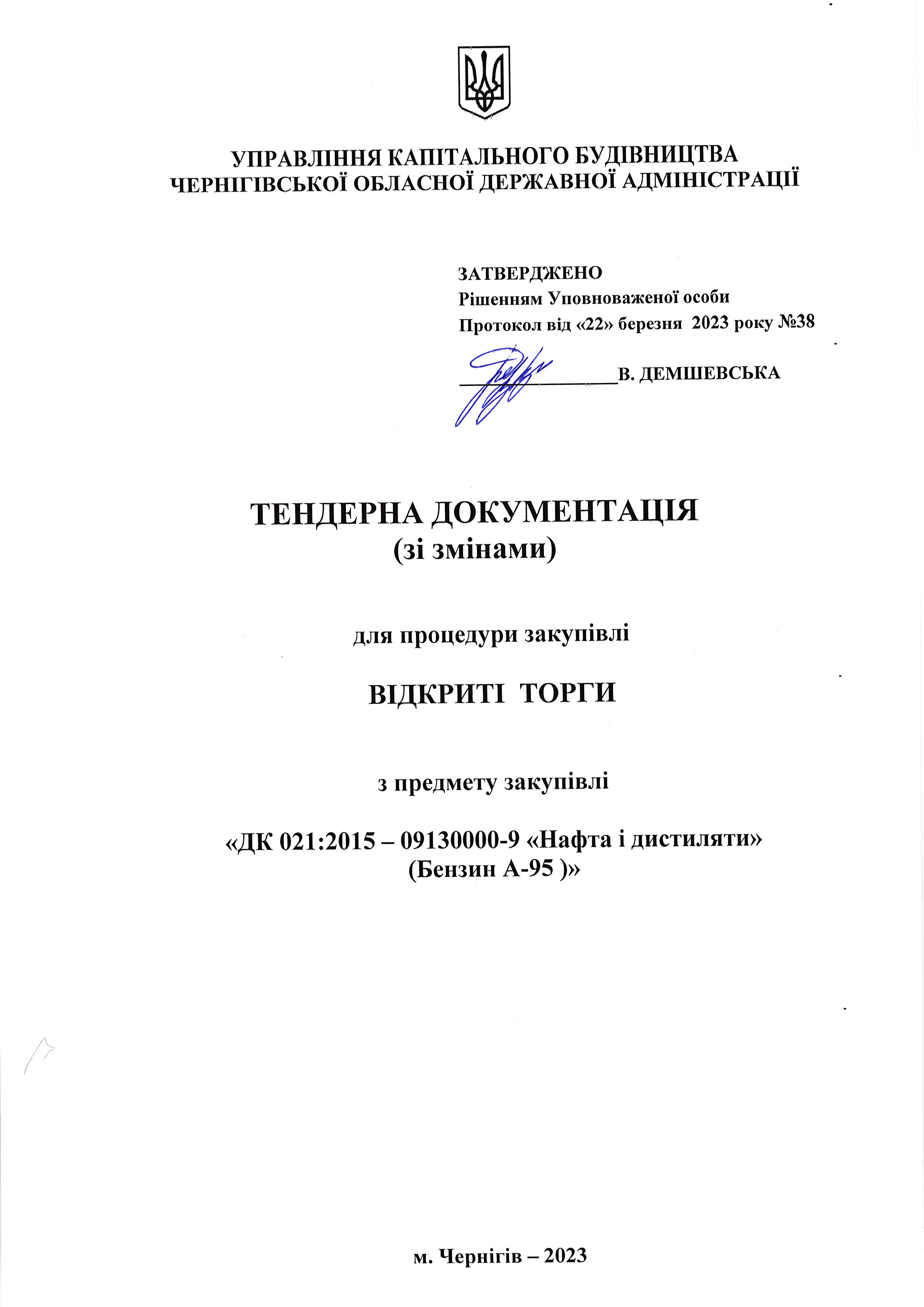 Зміст тендерної документації ДОДАТОК 1Форма тендерної пропозиції торгів оформляється на фірмовому бланку (за наявності)ТЕНДЕРНА ПРОПОЗИЦІЯ 1. Повне найменування учасника______________________________________________________2. Місцезнаходження учасника________________________________________________________3. Код ЄДРПОУ учасника_____________________________________________________________4. Банківські реквізити_______________________________________________________________5. Телефон (факс), е-mail______________________________________________________________6.Предмет закупівлі (зазначається відповідно до п.п. 4.1 тендерної документації):  ___________________________________________________________________________________7. Вартість пропозиції (загальна вартість цифрами та прописом): ___________________________________________________________________________________(Учасником зазначається ціна з урахуванням ставки відповідного податку, платником якого є учасник на період дії тендерної пропозиції. У разі, якщо учасник є платником податку за нульовою ставкою (або операції, пов’язані з надання послуг, підлягають оподаткуванню за нульовою ставкою/звільнені від оподаткування) зазначається ціна з приміткою «без ПДВ».)8. Прізвище, ім’я, по-батькові посадової особи учасника:-  яку уповноважено на підписання документів у складі тендерної пропозиції, контактні телефони (бажано вказати мобільний телефон), е-mail:__________________________________- яку уповноважено на підписання договору про закупівлю, контактні телефони (бажано вказати мобільний телефон), е-mail:___________________________________________________9. Ми зобов’язуємося дотримуватися умов цієї пропозиції протягом 120 днів з дати кінцевого строку подання тендерних пропозицій.10. Ми погоджуємося з умовами, що Ви можете відхилити нашу чи всі тендерні пропозиції згідно з умовами тендерної документації та розуміємо, що Ви не обмежені у прийнятті будь-якої іншої пропозиції з більш вигідними для Вас умовами.11. Якщо нас буде визначено переможцем, ми зобов'язуємося підписати Договір не пізніше ніж через 15 днів з дня прийняття рішення про намір укласти договір про закупівлю, але не раніше ніж через 5 днів з дати оприлюднення в електронній системі закупівель повідомлення про намір укласти договір про закупівлю.12. Цим підписом____________________________________________ (вказати назву учасника) засвідчує свою згоду з усіма положеннями тендерної документації (у тому числі щодо відповідності їх законодавству) та погоджується на виконання всіх вимог, передбачених тендерною документацією.________________________________		                     		         __________________(посада керівника учасника або уповноваженої ним особи)           	 (підпис)            (ініціали та прізвище)ДОДАТОК 2ПЕРЕЛІК ДОКУМЕНТІВ, ЩО ВИМАГАЮТЬСЯ ДЛЯ ПІДТВЕРДЖЕННЯ ВІДПОВІДНОСТІ УЧАСНИКА КВАЛІФІКАЦІЙНИМ КРИТЕРІЯМ  ВІДПОВІДНО ДО СТАТТІ 16 ЗАКОНУДовідка про виконання аналогічного (аналогічних) за предметом закупівлі договору (договорів)Важливо! Документи, що надаються для підтвердження виконання аналогічного (аналогічних) за предметом закупівлі договору (договорів), перелічених у довідці, повинні бути розміщені у порядку їх зазначення у довідці. Підтвердження наявності повинно бути надано на всі аналогічні за предметом закупівлі договори, що зазначені у довідці.На підтвердження договору (договорів), вказаного в таблиці, надаються копія договору з додатками.ДОДАТОК 3ПЕРЕЛІК ДОКУМЕНТІВ, ЩО ВИМАГАЮТЬСЯ ДЛЯ ПІДТВЕРДЖЕННЯ ВІДПОВІДНОСТІ УЧАСНИКА ВИМОГАМ, ВСТАНОВЛЕНИМ У ПУНКТІ 44 ОСОБЛИВОСТЕЙНа момент оприлюднення оголошення про проведення процедури відкритих торгів, доступ до інформації, що міститься у відкритих єдиних державних реєстрах, є обмеженим. У зв’язку з цим переможець процедури закупівлі у строк, що не перевищує 4 дні з дати оприлюднення в електронній системі закупівель повідомлення про намір укласти договір про закупівлю, повинен надати замовнику зведену довідку з інформацією, що підтверджує відсутність підстав, визначених підпунктами 2,4,8,9,11 пункту 44 Особливостей, шляхом оприлюднення її в електроній системі закпівель.ДОДАТОК 5Форма листа-згоди оформляється на фірмовому бланку (за наявності)Лист-згодана обробку, використання, поширення та доступ до персональних даних Відповідно до Закону України «Про захист персональних даних» від 01.06.2010           №2297-VI даю згоду на обробку, використання, поширення та доступ до персональних даних, які передбачено Законом України «Про публічні закупівлі», а також згідно з нормами чинного законодавства моїх персональних даних (у т.ч. паспортні дані, ідентифікаційний код, свідоцтво про державну реєстрацію, свідоцтво платника податків, банківські реквізити, розрахункові рахунки, електронні ідентифікаційні дані: номери телефонів, електронні адреси та інша необхідна інформація).Дата____________                                                          _____________/_____________                                                                                                 (підпис)  ІНСТРУКЦІЯ З ПІДГОТОВКИ ТЕНДЕРНИХ ПРОПОЗИЦІЙ№ стор.Загальні положення31Терміни, які вживаються в тендерній документації 32Інформація про замовника торгів33Процедура закупівлі34Інформація про предмет закупівлі35Недискримінація учасників36Інформація  про валюту, у якій повинно бути розраховано та зазначено ціну тендерної пропозиції 37Інформація про мову (мови), якою  (якими)  повинно бути складено тендерні пропозиції4Порядок унесення змін та надання роз`яснень до тендерної документації 41Процедура надання роз'яснень щодо тендерної документації 42Унесення змін до тендерної документації4Інструкція  з підготовки тендерної пропозиції51Зміст і спосіб подання тендерної пропозиції52Забезпечення тендерної пропозиції83Умови повернення чи неповернення тендерного забезпечення84Строк, протягом якого тендерні пропозиції є дійсними95Кваліфікаційні критерії до учасників та вимоги, установлені пунктом 44 Особливостей96Інформація про необхідні технічні, якісні та кількісні характеристики предмета закупівлі127Інформація про субпідрядника 128Унесення змін або відкликання тендерної пропозиції учасником12Подання та розкриття тендерної пропозиції121Кінцевий строк подання тендерної пропозиції122Порядок розкриття тендерної пропозиції 12Оцінка тендерної пропозиції131Перелік критеріїв та методика оцінки тендерної пропозиції із зазначенням питомої ваги критерію 132Опис формальних (несуттєвих) помилок, допущення яких учасниками не призведе до відхилення їх тендерних пропозицій153Інша інформація174Інформація про можливість виправлення невідповідності в інформації та/або документах, поданих у складі тендерної пропозиції, протягом 24 годин175Відхилення тендерних пропозицій18Результати торгів та укладання договору про закупівлю201Відміна замовником торгів чи визнання їх такими, що не відбулися202Строк  укладання договору203Проєкт договору про закупівлю214Істотні умови, що обов'язково включаються  до договору про закупівлю215Дії замовника при відмові переможця торгів підписати договір про закупівлю236Забезпечення виконання договору про закупівлю23Додатки241Форма «Тендерна пропозиція»242Кваліфікаційні критерії253Вимоги, встановлені пунктом 44 Особливостей264Проєкт договору про закупівлю (окремим файлом)5Лист-згода на обробку, використання, поширення та доступ до персональних даних306Технічні вимоги (окремим файлом)№Загальні положенняЗагальні положенняЗагальні положення12231Терміни, які вживаються в тендерній документації Терміни, які вживаються в тендерній документації     Документацію розроблено відповідно до вимог Закону України «Про публічні закупівлі» (далі — Закон) та Постанови Кабінету Міністрів України від 12 жовтня 2022 р. № 1178 «Про затвердження особливостей здійснення публічних закупівель товарів, робіт і послуг для замовників, передбачених Законом України “Про публічні закупівлі”, на період дії правового режиму воєнного стану в Україні та протягом 90 днів з дня його припинення або скасування» (далі — Особливості). Терміни, які використовуються в цій документації, вживаються у значенні, наведеному в Законі та Особливостях.2 Інформація про замовника торгів: Інформація про замовника торгів:2.1повне найменування:повне найменування:Управління капітального будівництва Чернігівської обласної державної адміністрації2.2місцезнаходження:місцезнаходження:. Чернігів, вул. Єлецька, 112.3посадова особа замовника, уповноважена здійснювати зв'язок з учасникамипосадова особа замовника, уповноважена здійснювати зв'язок з учасникамиДемшевська Вікторія Вікторівна – уповноважена особа –  провідний інженер відділу економічного аналізу та договорів;. Чернігів, вул. Єлецька, 11; тел.(0462) 677-467;е-mail: ukb_ead6@cg.gov.ua3Процедура закупівліПроцедура закупівліВідкриті торги 4Інформація про предмет закупівліІнформація про предмет закупівлі4.1назва предмета закупівлі:назва предмета закупівлі:«ДК 021:2015 – 09130000-9 «Нафта і дистиляти» (Бензин А-95)»4.2опис  окремої частини (частин) предмета закупівлі (лота), щодо якої можуть бути подані тендерні пропозиціїопис  окремої частини (частин) предмета закупівлі (лота), щодо якої можуть бути подані тендерні пропозиціїУмовами цієї тендерної документації не встановлено поділ предмета закупівлі на окремі частини (лоти). Учасник процедури закупівлі повинен подати свою пропозицію щодо всього предмету закупівлі.4.3місце, кількість, обсяг поставки товарів (надання послуг, виконання робіт)місце, кількість, обсяг поставки товарів (надання послуг, виконання робіт)Місце поставки товару  – 14000, Україна, Чернігівська обл., м. Чернігів, вул. Єлецька, 11; Кількість – 5000 літрів.4.4строк поставки товарів (надання послуг, виконання робіт):строк поставки товарів (надання послуг, виконання робіт):До 30 квітня  2023 року.5Недискримінація учасниківНедискримінація учасниківУчасники (резиденти та нерезиденти) всіх форм власності та організаційно-правових форм беруть участь у процедурах закупівель на рівних умовах.Замовники забезпечують вільний доступ усіх учасників до інформації про закупівлю, передбаченої  Законом з урахуванням Особливостей.6Інформація  про  валюту,  у якій  повинно бути розраховано та зазначено ціну тендерної пропозиції Інформація  про  валюту,  у якій  повинно бути розраховано та зазначено ціну тендерної пропозиції Валютою тендерної пропозиції є національна валюта України - гривня.У разі, якщо учасником процедури закупівлі є нерезидент, такий учасник зазначає ціну тендерної пропозиції у валюті - гривня.7Інформація про мову (мови),  якою  (якими)  повинно  бути складено  тендерні пропозиції Інформація про мову (мови),  якою  (якими)  повинно  бути складено  тендерні пропозиції Під час проведення процедур закупівель усі документи, що готуються замовником, викладаються українською мовою, а також за рішенням замовника одночасно всі документи можуть мати автентичний переклад на іншу мову. Визначальним є текст, викладений українською мовою.Стандартні характеристики, вимоги, умовні позначення у вигляді скорочень та термінологія, пов’язана з товарами, роботами чи послугами, що закуповуються, передбачені існуючими міжнародними або національними стандартами, нормами та правилами, викладаються мовою їх загально прийнятого застосування.Уся інформація розміщується в електронній системі закупівель українською мовою, крім  тих випадків коли використання букв та символів української мови призводить до їх спотворення (зокрема, але не виключно адреси мережі «інтернет», адреси електронної пошти, торговельної марки (знаку для товарів та послуг), загальноприйняті міжнародні терміни). Тендерна пропозиція та усі документи, які передбачені вимогами тендерної документації та додатками до неї складаються українською мовою.Документи або копії документів (які передбачені вимогами тендерної документації та додатками до неї), які надаються Учасником у складі тендерної пропозиції, викладені іншими мовами, повинні надаватися разом із їх автентичним перекладом на українську мову.  Порядок унесення змін та надання роз`яснень до тендерної документації Порядок унесення змін та надання роз`яснень до тендерної документації Порядок унесення змін та надання роз`яснень до тендерної документації Порядок унесення змін та надання роз`яснень до тендерної документації 1 Процедура надання роз'яснень щодо тендерної документації         Фізична/юридична особа має право не пізніше ніж за три дні до закінчення строку подання тендерної пропозиції звернутися через електронну систему закупівель до замовника за роз’ясненнями щодо тендерної документації та/або звернутися до замовника з вимогою щодо усунення порушення під час проведення тендеру. Усі звернення за роз’ясненнями та звернення щодо усунення порушення автоматично оприлюднюються в електронній системі закупівель без ідентифікації особи, яка звернулася до замовника. Замовник повинен протягом трьох днів з дати їх оприлюднення надати роз’яснення на звернення шляхом оприлюднення його в електронній системі закупівель.У разі несвоєчасного надання замовником роз’яснень щодо змісту тендерної документації електронна система закупівель автоматично зупиняє перебіг відкритих торгів.Для поновлення перебігу відкритих торгів замовник повинен розмістити роз’яснення щодо змісту тендерної документації в електронній системі закупівель з одночасним продовженням строку подання тендерних пропозицій не менш як на чотири дні.        Фізична/юридична особа має право не пізніше ніж за три дні до закінчення строку подання тендерної пропозиції звернутися через електронну систему закупівель до замовника за роз’ясненнями щодо тендерної документації та/або звернутися до замовника з вимогою щодо усунення порушення під час проведення тендеру. Усі звернення за роз’ясненнями та звернення щодо усунення порушення автоматично оприлюднюються в електронній системі закупівель без ідентифікації особи, яка звернулася до замовника. Замовник повинен протягом трьох днів з дати їх оприлюднення надати роз’яснення на звернення шляхом оприлюднення його в електронній системі закупівель.У разі несвоєчасного надання замовником роз’яснень щодо змісту тендерної документації електронна система закупівель автоматично зупиняє перебіг відкритих торгів.Для поновлення перебігу відкритих торгів замовник повинен розмістити роз’яснення щодо змісту тендерної документації в електронній системі закупівель з одночасним продовженням строку подання тендерних пропозицій не менш як на чотири дні.2Внесення змін до тендерної документації         Замовник має право з власної ініціативи або у разі усунення порушень вимог законодавства у сфері публічних закупівель, викладених у висновку органу державного фінансового контролю відповідно до статті 8 Закону, або за результатами звернень, або на підставі рішення органу оскарження внести зміни до тендерної документації. У разі внесення змін до тендерної документації строк для подання тендерних пропозицій продовжується замовником в електронній системі закупівель таким чином, щоб з моменту внесення змін до тендерної документації до закінчення кінцевого строку подання тендерних пропозицій залишалося не менше чотирьох днів.Зміни, що вносяться замовником до тендерної документації, розміщуються та відображаються в електронній системі закупівель у вигляді нової редакції тендерної документації додатково до початкової редакції тендерної документації. Замовник разом із змінами до тендерної документації в окремому документі оприлюднює перелік змін, що вносяться. Зміни до тендерної документації у машинозчитувальному форматі розміщуються в електронній системі закупівель протягом одного дня з дати прийняття рішення про їх внесення.         Замовник має право з власної ініціативи або у разі усунення порушень вимог законодавства у сфері публічних закупівель, викладених у висновку органу державного фінансового контролю відповідно до статті 8 Закону, або за результатами звернень, або на підставі рішення органу оскарження внести зміни до тендерної документації. У разі внесення змін до тендерної документації строк для подання тендерних пропозицій продовжується замовником в електронній системі закупівель таким чином, щоб з моменту внесення змін до тендерної документації до закінчення кінцевого строку подання тендерних пропозицій залишалося не менше чотирьох днів.Зміни, що вносяться замовником до тендерної документації, розміщуються та відображаються в електронній системі закупівель у вигляді нової редакції тендерної документації додатково до початкової редакції тендерної документації. Замовник разом із змінами до тендерної документації в окремому документі оприлюднює перелік змін, що вносяться. Зміни до тендерної документації у машинозчитувальному форматі розміщуються в електронній системі закупівель протягом одного дня з дати прийняття рішення про їх внесення.Інструкція з підготовки тендерної пропозиціїІнструкція з підготовки тендерної пропозиціїІнструкція з підготовки тендерної пропозиціїІнструкція з підготовки тендерної пропозиції1Зміст і спосіб подання тендерної пропозиції Тендерні пропозиції подаються відповідно до порядку, визначеного статтею 26 Закону, з урахуванням Особливостей. 1.1.Тендерна пропозиція подається в електронному вигляді через електронну систему закупівель шляхом заповнення електронних форм з окремими полями, де зазначається інформація про ціну, інші критерії оцінки (у разі їх встановлення замовником), та завантаження файлів з:документами, що підтверджують повноваження посадової особи або представника учасника процедури закупівлі щодо підпису документів тендерної пропозиції.  Повноваження щодо підпису документів тендерної пропозиції учасника процедури закупівлі підтверджується випискою з протоколу зборів засновників або протоколом зборів засновників та/або наказом про призначення (витягом з наказу) та/або іншим документом, що підтверджує повноваження керівника учасника; довіреністю (дорученням) керівника учасника на імя уповноваженої особи учасника, що підтверджує повноваження посадової особи учасника на підписання документів тендерної пропозиції та правомочність на укладання договору.Також, учасником на уповноважену  (уповноважених) особу (осіб), на підписання документів пропозиції та/або договору надається паспорт (1-6 сторінки та місце проживання) у випадку, якщо такий паспорт оформлено у вигляді книжечки,  або паспорт (обидві сторони), якщо такий паспорт оформлено у формі картки, що містить безконтактний електронний носій, або інший документ, передбачений статтею 13 Закону України «Про Єдиний державний демографічний реєстр та документи, що підтверджують громадянство України, посвідчують особу чи її спеціальний статус» від 20.11.2012 №5492-VI (із змінами). У разі якщо тендерна пропозиція подається об’єднанням учасників, до неї обов’язково включається документ про створення такого об’єднання. довідкою, складеною у довільній формі, яка містить відомості про підприємство (реквізити (адреса - юридична та фактична, телефон для контактів, банківські реквізити); керівництво (посада, прізвище, ім'я, по батькові, телефон для контактів) - для юридичних осіб; форма власності та юридичний статус, організаційно-правова форма (для юридичних осіб), інформація про систему оподаткування, на якій знаходиться учасник;діючим Статутом (в останній редакції) або іншим установчим документом (для юридичних осіб). У разі, якщо учасник здійснює діяльність на підставі модельного статуту, необхідно надати копію рішення засновників про створення такої юридичної особи (в останній редакції);тендерною пропозицією за формою, що наведена у ДОДАТКУ 1 до тендерної документації;інформацією та документами, що підтверджують відповідність учасника кваліфікаційним критеріям згідно з ДОДАТКОМ 2 до тендерної документації;інформацією щодо відповідності учасника вимогам, визначеним у пункті 44 Особливостей згідно з ДОДАТКОМ 3 до тендерної документації;листом-згодою про те, що учасник погоджується та приймає до виконання (у разі визнання його переможцем) всі умови договору про закупівлю, що визначені ДОДАТКОМ 4 до тендерної документації;листом-згодою, за формою наведеною у     ДОДАТКУ 5 до тендерної документації, на обробку, використання, поширення та доступ до персональних даних осіб, зазначених у п.8 Додатку 1 «Тендерна пропозиція» даної тендерної документації;інформацією про необхідні технічні, якісні та кількісні характеристики предмета закупівлі, встановлені замовником у ДОДАТКУ 6 «Технічні вимоги»;гарантійним листом, складеним у довільній формі, згідно з яким учасник гарантує, що інформація, надана ним у довільній формі у складі тендерної пропозиції, є достовірною;гарантійним листом, складеним у довільній формі, згідно з яким учасник гарантує, що у разі визначення його переможцем, відповідно до п. 2 ст. 44 Закону України «Про товариства з обмеженою та додатковою відповідальністю» замовнику буде надано рішення загальних зборів учасників про надання згоди на укладення договору, якщо вартість робіт перевищує 50 відсотків вартості чистих активів товариства станом на кінець попереднього кварталу. Якщо вартість робіт не перевищує 50 відсотків вартості чистих активів товариства станом на кінець попереднього кварталу, учасником подається довідка у довільній формі за підписом уповноваженої особи учасника та завірену печаткою (у разі наявності) з підтвердженням цієї інформації.Усі документи, що подаються учасником у складі тендерної пропозиції повинні бути скановані з документів, у вигляді електронного(их) файлів у форматі розширення pdf  (jpg) та/або розширення програм, що здійснюють архівацію даних (WinRAR, 7-Zip). Якщо подається сканований документ з копії документу, то кожна сторінка копії такого документу повинна містити надпис «Згідно з оригіналом», назву посади, особистий підпис уповноваженої посадової особи учасника процедури закупівлі, яка засвідчує копію, її ініціалів та прізвища, а також дату засвідчення копії.Документи, що вимагаються цією тендерною документацією учасник повинен розмістити (завантажити) в електронній системі закупівель (далі – Система) до кінцевого строку подання тендерних пропозицій у сканованому вигляді.Документи, що розміщуються учасником в Системі, повинні бути належного рівня зображення та доступні до перегляду. Документи тендерної пропозиції, що розміщуються учасником в Системі у сканованому вигляді, не повинні містити різних накладень, малюнків, рисунків (наприклад, накладених підписів, печаток).Якщо завантажені в Системі документи сформовані не у відповідності з вимогами тендерної документації, або мають неякісне, неповне, нечітке зображення, мають частково сканований документ, наявні арифметичні помилки в тендерній пропозиції, ціновій інформації та інше, замовник може прийняти рішення про відхилення тендерної пропозиції такого учасника.Допущення учасниками формальних (несуттєвих) помилок не призведе до відхилення їх тендерних пропозицій.Кожен учасник має право подати тільки одну тендерну пропозицію.Учасники-фізичні особи у складі тендерної пропозиції подають інформацію про реєстраційний номер облікової картки платника податків або серію та номер паспорта - для фізичних осіб, які через свої релігійні переконання відмовляються від прийняття реєстраційного номера облікової картки платника податків та повідомили про це відповідний орган державної податкової служби і мають відмітку у паспорті.Учасники – нерезиденти, для підтвердження відповідності кваліфікаційним критеріям та відсутності підстав для відмови в участі у торгах, подають у складі своєї тендерної пропозиції документи, передбачені законодавством країн, де вони зареєстровані. Відповідні документи повинні бути легалізовані установленим порядком (крім випадків, якщо чинним законодавством встановлено звільнення від легалізації).Документи, що не передбачені законодавством для учасників - юридичних, фізичних осіб, у тому числі фізичних осіб - підприємців, не подаються ними у складі тендерної пропозиції. Відсутність документів, що не передбачені законодавством для учасників - юридичних, фізичних осіб, у тому числі фізичних осіб - підприємців, у складі тендерної пропозиції, не може бути підставою для її відхилення замовником.У разі якщо учасник або переможець не повинен складати або відповідно до норм чинного законодавства (у разі подання тендерної пропозиції учасником-нерезидентом/переможцем-нерезидентом відповідно до норм законодавства країни реєстрації) не зобов’язаний складати якийсь зі вказаних в положеннях тендерної документації документ, то він надає лист-роз’яснення в довільній формі в якому зазначає законодавчі підстави ненадання  відповідних документів або копію/ії роз`яснення/нь державних органів.  Усі документи, що подаються учасником, мають бути чинними на момент розкриття тендерних пропозицій.Документи, що вимагаються цією тендерною документацією учасник повинен розмістити (завантажити) в електронній системі закупівель (далі – Система) до кінцевого строку подання тендерних пропозицій у сканованому вигляді.Відповідно до частини третьої статті 12 Закону під час використання електронної системи закупівель з метою подання тендерних пропозицій та їх оцінки документи та дані створюються та подаються з урахуванням вимог законів України «Про електронні документи та електронний документообіг» та «Про електронні довірчі послуги», а саме шляхом завантаження документів тендерної пропозиції у формі електронних документів та накладення на тендерну пропозицію кваліфікованого електронного підпису (КЕП) особи уповноваженої на підписання тендерної пропозиції (окрім учасників-нерезидентів, у разі документально підтвердженої відсутності у них такої можливості).Відсутність документів, передбачених в цьому пункті тендерної документації, розцінюється як невідповідність тендерної пропозиції учасника умовам тендерної документації.Тендерні пропозиції подаються відповідно до порядку, визначеного статтею 26 Закону, з урахуванням Особливостей. 1.1.Тендерна пропозиція подається в електронному вигляді через електронну систему закупівель шляхом заповнення електронних форм з окремими полями, де зазначається інформація про ціну, інші критерії оцінки (у разі їх встановлення замовником), та завантаження файлів з:документами, що підтверджують повноваження посадової особи або представника учасника процедури закупівлі щодо підпису документів тендерної пропозиції.  Повноваження щодо підпису документів тендерної пропозиції учасника процедури закупівлі підтверджується випискою з протоколу зборів засновників або протоколом зборів засновників та/або наказом про призначення (витягом з наказу) та/або іншим документом, що підтверджує повноваження керівника учасника; довіреністю (дорученням) керівника учасника на імя уповноваженої особи учасника, що підтверджує повноваження посадової особи учасника на підписання документів тендерної пропозиції та правомочність на укладання договору.Також, учасником на уповноважену  (уповноважених) особу (осіб), на підписання документів пропозиції та/або договору надається паспорт (1-6 сторінки та місце проживання) у випадку, якщо такий паспорт оформлено у вигляді книжечки,  або паспорт (обидві сторони), якщо такий паспорт оформлено у формі картки, що містить безконтактний електронний носій, або інший документ, передбачений статтею 13 Закону України «Про Єдиний державний демографічний реєстр та документи, що підтверджують громадянство України, посвідчують особу чи її спеціальний статус» від 20.11.2012 №5492-VI (із змінами). У разі якщо тендерна пропозиція подається об’єднанням учасників, до неї обов’язково включається документ про створення такого об’єднання. довідкою, складеною у довільній формі, яка містить відомості про підприємство (реквізити (адреса - юридична та фактична, телефон для контактів, банківські реквізити); керівництво (посада, прізвище, ім'я, по батькові, телефон для контактів) - для юридичних осіб; форма власності та юридичний статус, організаційно-правова форма (для юридичних осіб), інформація про систему оподаткування, на якій знаходиться учасник;діючим Статутом (в останній редакції) або іншим установчим документом (для юридичних осіб). У разі, якщо учасник здійснює діяльність на підставі модельного статуту, необхідно надати копію рішення засновників про створення такої юридичної особи (в останній редакції);тендерною пропозицією за формою, що наведена у ДОДАТКУ 1 до тендерної документації;інформацією та документами, що підтверджують відповідність учасника кваліфікаційним критеріям згідно з ДОДАТКОМ 2 до тендерної документації;інформацією щодо відповідності учасника вимогам, визначеним у пункті 44 Особливостей згідно з ДОДАТКОМ 3 до тендерної документації;листом-згодою про те, що учасник погоджується та приймає до виконання (у разі визнання його переможцем) всі умови договору про закупівлю, що визначені ДОДАТКОМ 4 до тендерної документації;листом-згодою, за формою наведеною у     ДОДАТКУ 5 до тендерної документації, на обробку, використання, поширення та доступ до персональних даних осіб, зазначених у п.8 Додатку 1 «Тендерна пропозиція» даної тендерної документації;інформацією про необхідні технічні, якісні та кількісні характеристики предмета закупівлі, встановлені замовником у ДОДАТКУ 6 «Технічні вимоги»;гарантійним листом, складеним у довільній формі, згідно з яким учасник гарантує, що інформація, надана ним у довільній формі у складі тендерної пропозиції, є достовірною;гарантійним листом, складеним у довільній формі, згідно з яким учасник гарантує, що у разі визначення його переможцем, відповідно до п. 2 ст. 44 Закону України «Про товариства з обмеженою та додатковою відповідальністю» замовнику буде надано рішення загальних зборів учасників про надання згоди на укладення договору, якщо вартість робіт перевищує 50 відсотків вартості чистих активів товариства станом на кінець попереднього кварталу. Якщо вартість робіт не перевищує 50 відсотків вартості чистих активів товариства станом на кінець попереднього кварталу, учасником подається довідка у довільній формі за підписом уповноваженої особи учасника та завірену печаткою (у разі наявності) з підтвердженням цієї інформації.Усі документи, що подаються учасником у складі тендерної пропозиції повинні бути скановані з документів, у вигляді електронного(их) файлів у форматі розширення pdf  (jpg) та/або розширення програм, що здійснюють архівацію даних (WinRAR, 7-Zip). Якщо подається сканований документ з копії документу, то кожна сторінка копії такого документу повинна містити надпис «Згідно з оригіналом», назву посади, особистий підпис уповноваженої посадової особи учасника процедури закупівлі, яка засвідчує копію, її ініціалів та прізвища, а також дату засвідчення копії.Документи, що вимагаються цією тендерною документацією учасник повинен розмістити (завантажити) в електронній системі закупівель (далі – Система) до кінцевого строку подання тендерних пропозицій у сканованому вигляді.Документи, що розміщуються учасником в Системі, повинні бути належного рівня зображення та доступні до перегляду. Документи тендерної пропозиції, що розміщуються учасником в Системі у сканованому вигляді, не повинні містити різних накладень, малюнків, рисунків (наприклад, накладених підписів, печаток).Якщо завантажені в Системі документи сформовані не у відповідності з вимогами тендерної документації, або мають неякісне, неповне, нечітке зображення, мають частково сканований документ, наявні арифметичні помилки в тендерній пропозиції, ціновій інформації та інше, замовник може прийняти рішення про відхилення тендерної пропозиції такого учасника.Допущення учасниками формальних (несуттєвих) помилок не призведе до відхилення їх тендерних пропозицій.Кожен учасник має право подати тільки одну тендерну пропозицію.Учасники-фізичні особи у складі тендерної пропозиції подають інформацію про реєстраційний номер облікової картки платника податків або серію та номер паспорта - для фізичних осіб, які через свої релігійні переконання відмовляються від прийняття реєстраційного номера облікової картки платника податків та повідомили про це відповідний орган державної податкової служби і мають відмітку у паспорті.Учасники – нерезиденти, для підтвердження відповідності кваліфікаційним критеріям та відсутності підстав для відмови в участі у торгах, подають у складі своєї тендерної пропозиції документи, передбачені законодавством країн, де вони зареєстровані. Відповідні документи повинні бути легалізовані установленим порядком (крім випадків, якщо чинним законодавством встановлено звільнення від легалізації).Документи, що не передбачені законодавством для учасників - юридичних, фізичних осіб, у тому числі фізичних осіб - підприємців, не подаються ними у складі тендерної пропозиції. Відсутність документів, що не передбачені законодавством для учасників - юридичних, фізичних осіб, у тому числі фізичних осіб - підприємців, у складі тендерної пропозиції, не може бути підставою для її відхилення замовником.У разі якщо учасник або переможець не повинен складати або відповідно до норм чинного законодавства (у разі подання тендерної пропозиції учасником-нерезидентом/переможцем-нерезидентом відповідно до норм законодавства країни реєстрації) не зобов’язаний складати якийсь зі вказаних в положеннях тендерної документації документ, то він надає лист-роз’яснення в довільній формі в якому зазначає законодавчі підстави ненадання  відповідних документів або копію/ії роз`яснення/нь державних органів.  Усі документи, що подаються учасником, мають бути чинними на момент розкриття тендерних пропозицій.Документи, що вимагаються цією тендерною документацією учасник повинен розмістити (завантажити) в електронній системі закупівель (далі – Система) до кінцевого строку подання тендерних пропозицій у сканованому вигляді.Відповідно до частини третьої статті 12 Закону під час використання електронної системи закупівель з метою подання тендерних пропозицій та їх оцінки документи та дані створюються та подаються з урахуванням вимог законів України «Про електронні документи та електронний документообіг» та «Про електронні довірчі послуги», а саме шляхом завантаження документів тендерної пропозиції у формі електронних документів та накладення на тендерну пропозицію кваліфікованого електронного підпису (КЕП) особи уповноваженої на підписання тендерної пропозиції (окрім учасників-нерезидентів, у разі документально підтвердженої відсутності у них такої можливості).Відсутність документів, передбачених в цьому пункті тендерної документації, розцінюється як невідповідність тендерної пропозиції учасника умовам тендерної документації.2Забезпечення тендерної пропозиції Не вимагаєтьсяНе вимагається3 Умови повернення чи неповернення тендерного забезпечення Не передбаченоНе передбачено4Строк, протягом якого тендерні пропозиції є дійснимиТендерні пропозиції вважаються дійсними протягом 120 днів з дати кінцевого строку подання тендерних пропозиційДо закінчення цього строку замовник має право вимагати від учасників процедури закупівлі продовження строку дії тендерних пропозицій.Учасник процедури закупівлі має право:відхилити таку вимогу, не втрачаючи при цьому наданого ним забезпечення тендерної пропозиції;погодитися з вимогою та продовжити строк дії поданої ним тендерної пропозиції і наданого забезпечення тендерної пропозиції (у разі якщо таке вимагалося).У разі необхідності учасник процедури закупівлі має право з власної ініціативи продовжити строк дії своєї тендерної пропозиції, повідомивши про це замовника через електронну систему закупівель.Тендерні пропозиції вважаються дійсними протягом 120 днів з дати кінцевого строку подання тендерних пропозиційДо закінчення цього строку замовник має право вимагати від учасників процедури закупівлі продовження строку дії тендерних пропозицій.Учасник процедури закупівлі має право:відхилити таку вимогу, не втрачаючи при цьому наданого ним забезпечення тендерної пропозиції;погодитися з вимогою та продовжити строк дії поданої ним тендерної пропозиції і наданого забезпечення тендерної пропозиції (у разі якщо таке вимагалося).У разі необхідності учасник процедури закупівлі має право з власної ініціативи продовжити строк дії своєї тендерної пропозиції, повідомивши про це замовника через електронну систему закупівель.5Кваліфікаційні критерії до учасників та вимоги, встановлені пунктом 44 ОсобливостейНа підставі статті 16 Закону Замовником встановлено кваліфікаційні критерії:наявність в учасника процедури закупівлі обладнання, матеріально-технічної бази;наявність в учасника процедури закупівлі працівників відповідної кваліфікації, які мають необхідні знання та досвід;наявність документально підтвердженого досвіду виконання аналогічного (аналогічних) за предметом закупівлі договору (договорів).Замовником, у ДОДАТКУ 2 до тендерної документації зазначено кваліфікаційні критерії до учасників відповідно до статті 16 Закону та інформацію про спосіб документального підтвердження відповідності учасників процедури закупілі встановленим критеріям і вимогам згідно із законодавством. У разі участі об'єднання учасників підтвердження відповідності кваліфікаційним критеріям здійснюється з урахуванням узагальнених об'єднаних показників кожного учасника такого об'єднання на підставі наданої об'єднанням інформації.Відповідно до п. 44 Особливостей Замовник приймає рішення про відмову учаснику процедури закупівлі в участі у  відкритих торгах та зобов’язаний відхилити тендерну пропозицію учасника процедури закупівлі в разі, коли:1) замовник має незаперечні докази того, що учасник процедури закупівлі пропонує, дає або погоджується дати прямо чи опосередковано будь-якій службовій (посадовій) особі замовника, іншого державного органу винагороду в будь-якій формі (пропозиція щодо найму на роботу, цінна річ, послуга тощо) з метою вплинути на прийняття рішення щодо визначення переможця процедури закупівлі;2) відомості про юридичну особу, яка є учасником процедури закупівлі, внесено до Єдиного державного реєстру осіб, які вчинили корупційні або пов’язані з корупцією правопорушення;3) керівника учасника процедури закупівлі, фізичну особу, яка є учасником процедури закупівлі, було притягнуто згідно із законом до відповідальності за вчинення корупційного правопорушення або правопорушення, пов’язаного з корупцією;4) суб’єкт господарювання (учасник процедури закупівлі) протягом останніх трьох років притягувався до відповідальності за порушення, передбачене пунктом 4 частини другої статті 6, пунктом 1 статті 50 Закону України "Про захист економічної конкуренції", у вигляді вчинення антиконкурентних узгоджених дій, що стосуються спотворення результатів тендерів;5) фізична особа, яка є учасником процедури закупівлі, була засуджена за кримінальне правопорушення, вчинене з корисливих мотивів (зокрема, пов’язане з хабарництвом та відмиванням коштів), судимість з якою не знято або не погашено у встановленому законом порядку;6) керівник учасника процедури закупівлі, був засуджений за кримінальне правопорушення, вчинене з корисливих мотивів (зокрема, пов’язане з хабарництвом, шахрайством та відмиванням коштів), судимість з якої не знято або не погашено у встановленому законом порядку;7) тендерна пропозиція подана учасником процедури закупівлі, який є пов’язаною особою з іншими учасниками процедури закупівлі та/або з уповноваженою особою (особами), та/або з керівником замовника;8) учасник процедури закупівлі визнаний в установленому законом порядку банкрутом та стосовно нього відкрита ліквідаційна процедура;9) у Єдиному державному реєстрі юридичних осіб, фізичних осіб - підприємців та громадських формувань відсутня інформація, передбачена пунктом 9 частини другої статті 9 Закону України «Про державну реєстрацію юридичних осіб, фізичних осіб - підприємців та громадських формувань» (крім нерезидентів);10) юридична особа, яка є учасником процедури закупівлі (крім нерезидентів), не має антикорупційної програми чи уповноваженого з реалізації антикорупційної програми, якщо вартість закупівлі товару (товарів), послуги (послуг) або робіт дорівнює чи перевищує 20 мільйонів гривень (у тому числі за лотом);11) учасник процедури закупівлі або кінцевий бенефіціарний власник, член або учасник (акціонер) юридичної особи – учасника процедури закупівлі є особою, до якої застосовано санкцію у виді заборони на здійснення у неї публічних закупівель товарів, робіт і послуг згідно із Законом України «Про санкції»;12) керівника учасника процедури закупівлі, фізичну особу, яка є учасником процедури закупівлі, було притягнуто згідно із законом до відповідальності за вчинення правопорушення, пов’язаного з використанням дитячої праці чи будь-якими формами торгівлі людьми.Замовник може прийняти рішення про відмову учаснику процедури закупівлі в участі у відкритих торгах та може відхилити тендерну пропозицію учасника процедури закупівлі в разі, коли учасник процедури закупівлі не виконав свої зобов’язання за раніше укладеним договором про закупівлю з цим самим замовником, що призвело до його дострокового розірвання, і було застосовано санкції у вигляді штрафів та/або відшкодування збитків — протягом трьох років з дати дострокового розірвання такого договору. Учасник процедури закупівлі, що перебуває в обставинах, зазначених у цьому абзаці, може надати підтвердження вжиття заходів для доведення своєї надійності, незважаючи на наявність відповідної підстави для відмови в участі у відкритих торгах. Для цього учасник (суб’єкт господарювання) повинен довести, що він сплатив або зобов’язався сплатити відповідні зобов’язання та відшкодування завданих збитків. Якщо замовник вважає таке підтвердження достатнім, учаснику процедури закупівлі не може бути відмовлено в участі в процедурі закупівлі.Замовником, у ДОДАТКУ 3 до тендерної документації зазначено вимоги до учасників, установлені п. 44 Особливостей та інформацію про спосіб підтвердження відповідності учасників установленим вимогам згідно із законодавством. У випадку якщо учасником процедури закупівлі є об’єднання учасників, то на кожного з учасників такого об’єднання, надається окрема довідка в довільній формі для підтвердження відповідності вимогам, визначеним підпунктами 3, 5, 6 і 12 пункту 44 Особливостей.Учасник процедури закупівлі підтверджує відсутність підстав, зазначених у п. 44 Особливостей (крім аб. 14 п. 44 Особливостей), шляхом самостійного декларування відсутності таких підстав в електронній системі закупівель під час подання тендерної пропозиції.Переможець процедури закупівлі у строк, що не перевищує чотири дні з дати оприлюднення в електронній системі закупівель повідомлення про намір укласти договір про закупівлю, повинен надати замовнику шляхом оприлюднення їх в електронній системі закупівель документи, що підтверджують відсутність підстав, зазначених у підпунктах 3, 5, 6 і 12 та в абзаці чотирнадцятому п. 44 Особливостей.На момент оприлюднення оголошення про проведення відкритих торгів, доступ до інформації,  що оприлюднена у формі відкритих даних згідно із Законом України “Про доступ до публічної інформації” та/або міститься у відкритих публічних електронних реєстрах, є обмеженим. У зв’язку з цим переможець процедури закупівлі у строк, що не перевищує 4 дні з дати оприлюднення в електронній системі закупівель повідомлення про намір укласти договір про закупівлю, повинен надати замовнику зведену довідку з інформацією, що підтверджує відсутність підстав, визначених пунктами 2,4,8,9,11 п. 44 Особливостей, шляхом оприлюднення її в електроній системі закпівель.Крім того, учасник торгів, якого визначено переможцем, у строк, що не перевищує чотирьох днів з дати оприлюднення в електронній системі закупівель повідомлення про намір укласти договір про закупівлю повинен надати замовнику рішення загальних зборів учасників про надання згоди на укладення договору, якщо вартість товару перевищує 50 відсотків вартості чистих активів товариства станом на кінець попереднього кварталу (відповідно до п. 2 ст. 44 Закону України «Про товариства з обмеженою та додатковою відповідальністю»).На підставі статті 16 Закону Замовником встановлено кваліфікаційні критерії:наявність в учасника процедури закупівлі обладнання, матеріально-технічної бази;наявність в учасника процедури закупівлі працівників відповідної кваліфікації, які мають необхідні знання та досвід;наявність документально підтвердженого досвіду виконання аналогічного (аналогічних) за предметом закупівлі договору (договорів).Замовником, у ДОДАТКУ 2 до тендерної документації зазначено кваліфікаційні критерії до учасників відповідно до статті 16 Закону та інформацію про спосіб документального підтвердження відповідності учасників процедури закупілі встановленим критеріям і вимогам згідно із законодавством. У разі участі об'єднання учасників підтвердження відповідності кваліфікаційним критеріям здійснюється з урахуванням узагальнених об'єднаних показників кожного учасника такого об'єднання на підставі наданої об'єднанням інформації.Відповідно до п. 44 Особливостей Замовник приймає рішення про відмову учаснику процедури закупівлі в участі у  відкритих торгах та зобов’язаний відхилити тендерну пропозицію учасника процедури закупівлі в разі, коли:1) замовник має незаперечні докази того, що учасник процедури закупівлі пропонує, дає або погоджується дати прямо чи опосередковано будь-якій службовій (посадовій) особі замовника, іншого державного органу винагороду в будь-якій формі (пропозиція щодо найму на роботу, цінна річ, послуга тощо) з метою вплинути на прийняття рішення щодо визначення переможця процедури закупівлі;2) відомості про юридичну особу, яка є учасником процедури закупівлі, внесено до Єдиного державного реєстру осіб, які вчинили корупційні або пов’язані з корупцією правопорушення;3) керівника учасника процедури закупівлі, фізичну особу, яка є учасником процедури закупівлі, було притягнуто згідно із законом до відповідальності за вчинення корупційного правопорушення або правопорушення, пов’язаного з корупцією;4) суб’єкт господарювання (учасник процедури закупівлі) протягом останніх трьох років притягувався до відповідальності за порушення, передбачене пунктом 4 частини другої статті 6, пунктом 1 статті 50 Закону України "Про захист економічної конкуренції", у вигляді вчинення антиконкурентних узгоджених дій, що стосуються спотворення результатів тендерів;5) фізична особа, яка є учасником процедури закупівлі, була засуджена за кримінальне правопорушення, вчинене з корисливих мотивів (зокрема, пов’язане з хабарництвом та відмиванням коштів), судимість з якою не знято або не погашено у встановленому законом порядку;6) керівник учасника процедури закупівлі, був засуджений за кримінальне правопорушення, вчинене з корисливих мотивів (зокрема, пов’язане з хабарництвом, шахрайством та відмиванням коштів), судимість з якої не знято або не погашено у встановленому законом порядку;7) тендерна пропозиція подана учасником процедури закупівлі, який є пов’язаною особою з іншими учасниками процедури закупівлі та/або з уповноваженою особою (особами), та/або з керівником замовника;8) учасник процедури закупівлі визнаний в установленому законом порядку банкрутом та стосовно нього відкрита ліквідаційна процедура;9) у Єдиному державному реєстрі юридичних осіб, фізичних осіб - підприємців та громадських формувань відсутня інформація, передбачена пунктом 9 частини другої статті 9 Закону України «Про державну реєстрацію юридичних осіб, фізичних осіб - підприємців та громадських формувань» (крім нерезидентів);10) юридична особа, яка є учасником процедури закупівлі (крім нерезидентів), не має антикорупційної програми чи уповноваженого з реалізації антикорупційної програми, якщо вартість закупівлі товару (товарів), послуги (послуг) або робіт дорівнює чи перевищує 20 мільйонів гривень (у тому числі за лотом);11) учасник процедури закупівлі або кінцевий бенефіціарний власник, член або учасник (акціонер) юридичної особи – учасника процедури закупівлі є особою, до якої застосовано санкцію у виді заборони на здійснення у неї публічних закупівель товарів, робіт і послуг згідно із Законом України «Про санкції»;12) керівника учасника процедури закупівлі, фізичну особу, яка є учасником процедури закупівлі, було притягнуто згідно із законом до відповідальності за вчинення правопорушення, пов’язаного з використанням дитячої праці чи будь-якими формами торгівлі людьми.Замовник може прийняти рішення про відмову учаснику процедури закупівлі в участі у відкритих торгах та може відхилити тендерну пропозицію учасника процедури закупівлі в разі, коли учасник процедури закупівлі не виконав свої зобов’язання за раніше укладеним договором про закупівлю з цим самим замовником, що призвело до його дострокового розірвання, і було застосовано санкції у вигляді штрафів та/або відшкодування збитків — протягом трьох років з дати дострокового розірвання такого договору. Учасник процедури закупівлі, що перебуває в обставинах, зазначених у цьому абзаці, може надати підтвердження вжиття заходів для доведення своєї надійності, незважаючи на наявність відповідної підстави для відмови в участі у відкритих торгах. Для цього учасник (суб’єкт господарювання) повинен довести, що він сплатив або зобов’язався сплатити відповідні зобов’язання та відшкодування завданих збитків. Якщо замовник вважає таке підтвердження достатнім, учаснику процедури закупівлі не може бути відмовлено в участі в процедурі закупівлі.Замовником, у ДОДАТКУ 3 до тендерної документації зазначено вимоги до учасників, установлені п. 44 Особливостей та інформацію про спосіб підтвердження відповідності учасників установленим вимогам згідно із законодавством. У випадку якщо учасником процедури закупівлі є об’єднання учасників, то на кожного з учасників такого об’єднання, надається окрема довідка в довільній формі для підтвердження відповідності вимогам, визначеним підпунктами 3, 5, 6 і 12 пункту 44 Особливостей.Учасник процедури закупівлі підтверджує відсутність підстав, зазначених у п. 44 Особливостей (крім аб. 14 п. 44 Особливостей), шляхом самостійного декларування відсутності таких підстав в електронній системі закупівель під час подання тендерної пропозиції.Переможець процедури закупівлі у строк, що не перевищує чотири дні з дати оприлюднення в електронній системі закупівель повідомлення про намір укласти договір про закупівлю, повинен надати замовнику шляхом оприлюднення їх в електронній системі закупівель документи, що підтверджують відсутність підстав, зазначених у підпунктах 3, 5, 6 і 12 та в абзаці чотирнадцятому п. 44 Особливостей.На момент оприлюднення оголошення про проведення відкритих торгів, доступ до інформації,  що оприлюднена у формі відкритих даних згідно із Законом України “Про доступ до публічної інформації” та/або міститься у відкритих публічних електронних реєстрах, є обмеженим. У зв’язку з цим переможець процедури закупівлі у строк, що не перевищує 4 дні з дати оприлюднення в електронній системі закупівель повідомлення про намір укласти договір про закупівлю, повинен надати замовнику зведену довідку з інформацією, що підтверджує відсутність підстав, визначених пунктами 2,4,8,9,11 п. 44 Особливостей, шляхом оприлюднення її в електроній системі закпівель.Крім того, учасник торгів, якого визначено переможцем, у строк, що не перевищує чотирьох днів з дати оприлюднення в електронній системі закупівель повідомлення про намір укласти договір про закупівлю повинен надати замовнику рішення загальних зборів учасників про надання згоди на укладення договору, якщо вартість товару перевищує 50 відсотків вартості чистих активів товариства станом на кінець попереднього кварталу (відповідно до п. 2 ст. 44 Закону України «Про товариства з обмеженою та додатковою відповідальністю»).6 Інформація про необхідні технічні, якісні та кількісні характеристики предмета закупівліУчасники процедури закупівлі повинні надати у складі тендерних пропозицій інформацію та документи, які підтверджують відповідність тендерної пропозиції учасника технічним, якісним, кількісним та іншим вимогам до предмета закупівлі, установленим замовником у ДОДАТКУ 6 «Технічні вимоги».     Технічні, якісні характеристики предмета закупівлі та технічні специфікації до предмета закупівлі повинні визначатися замовником з урахуванням вимог, визначених частини четвертою статті 5 Закону.Учасники процедури закупівлі повинні надати у складі тендерних пропозицій інформацію та документи, які підтверджують відповідність тендерної пропозиції учасника технічним, якісним, кількісним та іншим вимогам до предмета закупівлі, установленим замовником у ДОДАТКУ 6 «Технічні вимоги».     Технічні, якісні характеристики предмета закупівлі та технічні специфікації до предмета закупівлі повинні визначатися замовником з урахуванням вимог, визначених частини четвертою статті 5 Закону.7Інформація про субпідрядника/співвиконавця (у випадку закупівлі робіт чи послуг)Не вимагається.Не вимагається.8Унесення змін або відкликання тендерної пропозиції учасникомУчасник процедури закупівлі має право внести зміни до своєї тендерної пропозиції або відкликати її до закінчення кінцевого строку її подання без втрати свого забезпечення тендерної пропозиції. Такі зміни або заява про відкликання тендерної пропозиції враховуються, якщо вони отримані електронною системою закупівель до закінчення кінцевого строку подання тендерних пропозицій.Учасник процедури закупівлі має право внести зміни до своєї тендерної пропозиції або відкликати її до закінчення кінцевого строку її подання без втрати свого забезпечення тендерної пропозиції. Такі зміни або заява про відкликання тендерної пропозиції враховуються, якщо вони отримані електронною системою закупівель до закінчення кінцевого строку подання тендерних пропозицій.Подання та розкриття тендерної пропозиціїПодання та розкриття тендерної пропозиціїПодання та розкриття тендерної пропозиціїПодання та розкриття тендерної пропозиції1Кінцевий строк подання тендерної пропозицій Кінцевий строк подання тендерних пропозицій – 28.03.2023 до 16:00 години.Отримана тендерна пропозиція вноситься автоматично до реєстру отриманих тендерних пропозицій.Електронна система закупівель автоматично формує та надсилає повідомлення учаснику про отримання його тендерної пропозиції із зазначенням дати та часу.Тендерні пропозиції після закінчення кінцевого строку їх подання або ціна яких перевищує очікувану вартість предмета закупівлі не приймаються електронною системою закупівель.Кінцевий строк подання тендерних пропозицій – 28.03.2023 до 16:00 години.Отримана тендерна пропозиція вноситься автоматично до реєстру отриманих тендерних пропозицій.Електронна система закупівель автоматично формує та надсилає повідомлення учаснику про отримання його тендерної пропозиції із зазначенням дати та часу.Тендерні пропозиції після закінчення кінцевого строку їх подання або ціна яких перевищує очікувану вартість предмета закупівлі не приймаються електронною системою закупівель.2Порядок розкриття тендерної пропозиції Відкриті торги проводяться без застосування електронного аукціону.Електронною системою закупівель після закінчення строку для подання тендерних пропозицій, визначеного замовником в оголошенні про проведення відкритих торгів, розкривається вся інформація, зазначена в тендерній пропозиції (тендерних пропозиціях), у тому числі інформація про ціну/приведену ціну тендерної пропозиції (тендерних пропозицій).Не підлягає розкриттю інформація, що обґрунтовано визначена учасником як конфіденційна, у тому числі інформація, що містить персональні дані. Конфіденційною не може бути визначена інформація про запропоновану ціну, інші критерії оцінки, технічні умови, технічні специфікації та документи, що підтверджують відповідність кваліфікаційним критеріям відповідно до статті 16 Закону, і документи, що підтверджують відсутність підстав, визначених п 44 Особливостей. Замовник, орган оскарження та Держаудитслужба мають доступ в електронній системі закупівель до інформації, яка визначена учасником процедури закупівлі конфіденційною.Розкриття тендерних пропозицій відбувається відповідно до п. 36 Особливостей.Відкриті торги проводяться без застосування електронного аукціону.Електронною системою закупівель після закінчення строку для подання тендерних пропозицій, визначеного замовником в оголошенні про проведення відкритих торгів, розкривається вся інформація, зазначена в тендерній пропозиції (тендерних пропозиціях), у тому числі інформація про ціну/приведену ціну тендерної пропозиції (тендерних пропозицій).Не підлягає розкриттю інформація, що обґрунтовано визначена учасником як конфіденційна, у тому числі інформація, що містить персональні дані. Конфіденційною не може бути визначена інформація про запропоновану ціну, інші критерії оцінки, технічні умови, технічні специфікації та документи, що підтверджують відповідність кваліфікаційним критеріям відповідно до статті 16 Закону, і документи, що підтверджують відсутність підстав, визначених п 44 Особливостей. Замовник, орган оскарження та Держаудитслужба мають доступ в електронній системі закупівель до інформації, яка визначена учасником процедури закупівлі конфіденційною.Розкриття тендерних пропозицій відбувається відповідно до п. 36 Особливостей.Оцінка тендерної пропозиціїОцінка тендерної пропозиціїОцінка тендерної пропозиціїОцінка тендерної пропозиції1Перелік критеріїв та методика оцінки тендерної пропозиції із зазначенням питомої ваги критерію Розгляд та оцінка тендерних пропозицій відбуваються відповідно до п. 37-40 Особливостей.         Критерії та методика оцінки визначаються відповідно до п. 37 Особливостей.Методика оцінки тендерних пропозиційПитома вага цінового критерію – 100%.Оцінка тендерної пропозиції проводиться електронною системою закупівель автоматично на основі критеріїв і методики оцінки, визначених замовником у тендерній документації, шляхом визначення тендерної пропозиції найбільш економічно вигідною.               Ціна тендерної пропозиції не може перевищувати очікувану вартість предмета закупівлі, зазначену в оголошенні про проведення відкритих торгів, з урахуванням абзацу другого пункту 28 Особливостей.До розгляду не приймається тендерна пропозиція, ціна якої є вищою ніж очікувана вартість предмета закупівлі, визначена замовником в оголошенні про проведення відкритих торгів.        Оцінка тендерних пропозицій здійснюється на основі критерію „Ціна”. Питома вага – 100 %.Найбільш економічно вигідною тендерною пропозицією електронна система закупівель визначає тендерну пропозицію, ціна/приведена ціна якої є найнижчою.Замовник розглядає тендерну пропозицію, яка визначена найбільш економічно вигідною відповідно до цих особливостей (далі — найбільш економічно вигідна тендерна пропозиція), щодо її відповідності вимогам тендерної документації.Строк розгляду найбільш економічно вигідної тендерної пропозиції не повинен перевищувати п’яти робочих днів з дня визначення її електронною системою закупівель найбільш економічно вигідною. Такий строк може бути аргументовано продовжено замовником до 20 робочих днів. У разі продовження строку замовник оприлюднює повідомлення в електронній системі закупівель протягом одного дня з дня прийняття відповідного рішення.У разі відхилення замовником найбільш економічно вигідної тендерної пропозиції відповідно до Особливостей замовник розглядає наступну тендерну пропозицію у списку пропозицій, що розташовані за результатами їх оцінки, починаючи з найкращої, у порядку та строки, визначені цими особливостями.Замовник та учасники процедури закупівлі не можуть ініціювати будь-які переговори з питань внесення змін до змісту або ціни поданої тендерної пропозиції.          Аномально низька ціна тендерної пропозиції (далі - аномально низька ціна) - ціна/приведена ціна найбільш економічно вигідної тендерної пропозиції, яка є меншою на 40 або більше відсотків від середньоарифметичного значення ціни/приведеної ціни тендерних пропозицій інших учасників процедури закупівлі, та/або є меншою на 30 або більше відсотків наступної ціни/приведеної ціни тендерної пропозиції. Аномально низька ціна визначається електронною системою закупівель автоматично за умови наявності не менше двох учасників, які подали свої тендерні пропозиції щодо предмета закупівлі або його частини (лота).Учасник процедури закупівлі, який надав найбільш економічно вигідну тендерну пропозицію, що є аномально низькою, повинен надати протягом одного робочого дня з дня визначення найбільш економічно вигідної тендерної пропозиції обґрунтування в довільній формі щодо цін або вартості відповідних товарів, робіт чи послуг пропозиції.Замовник може відхилити аномально низьку тендерну пропозицію, якщо учасник не надав належного обґрунтування зазначеної у ній ціни або вартості, та відхиляє аномально низьку тендерну пропозицію в разі ненадходження такого обґрунтування протягом строку, визначеного абзацом 5 п. 38 Особливостей.Обґрунтування аномально низької тендерної пропозиції може містити інформацію про:досягнення економії завдяки застосованому технологічному процесу виробництва товарів, порядку надання послуг чи технології будівництва;сприятливі умови, за яких учасник може поставити товари, надати послуги чи виконати роботи, зокрема спеціальна цінова пропозиція (знижка) учасника;отримання учасником державної допомоги згідно із законодавством.      За результатами розгляду та оцінки тендерної пропозиції замовник визначає переможця процедури закупівлі та приймає рішення про намір укласти договір про закупівлю відповідн до Закону з урахуванням Особливостей.       Замовник має право звернутися за підтвердженням інформації, наданої учасником, до органів державної влади, підприємств, установ, організацій відповідно до їх компетенції.       У разі отримання достовірної інформації про невідповідність учасника процедури закупівлі вимогам кваліфікаційних критеріїв, наявність підстав, визначених пунктом 44 Особливостей, або факту зазначення у тендерній пропозиції будь-якої недостовірної інформації, що є суттєвою під час визначення результатів відкритих торгів, замовник відхиляє тендерну пропозицію такого учасника процедури закупівлі.        У разі відхилення тендерної пропозиції з підстави, визначеної підпунктом 3 пункту 41 Особливостей, замовник визначає переможця процедури закупівлі серед тих учасників процедури закупівлі, тендерна пропозиція (строк дії якої ще не минув) якого відповідає критеріям та умовам, що визначені у тендерній документації, і може бути визнана найбільш економічно вигідною відповідно до вимог Закону та цих особливостей, та приймає рішення про намір укласти договір про закупівлю у порядку та на умовах, визначених статтею 33 Закону та п. 46 Особливостей.Розгляд та оцінка тендерних пропозицій відбуваються відповідно до п. 37-40 Особливостей.         Критерії та методика оцінки визначаються відповідно до п. 37 Особливостей.Методика оцінки тендерних пропозиційПитома вага цінового критерію – 100%.Оцінка тендерної пропозиції проводиться електронною системою закупівель автоматично на основі критеріїв і методики оцінки, визначених замовником у тендерній документації, шляхом визначення тендерної пропозиції найбільш економічно вигідною.               Ціна тендерної пропозиції не може перевищувати очікувану вартість предмета закупівлі, зазначену в оголошенні про проведення відкритих торгів, з урахуванням абзацу другого пункту 28 Особливостей.До розгляду не приймається тендерна пропозиція, ціна якої є вищою ніж очікувана вартість предмета закупівлі, визначена замовником в оголошенні про проведення відкритих торгів.        Оцінка тендерних пропозицій здійснюється на основі критерію „Ціна”. Питома вага – 100 %.Найбільш економічно вигідною тендерною пропозицією електронна система закупівель визначає тендерну пропозицію, ціна/приведена ціна якої є найнижчою.Замовник розглядає тендерну пропозицію, яка визначена найбільш економічно вигідною відповідно до цих особливостей (далі — найбільш економічно вигідна тендерна пропозиція), щодо її відповідності вимогам тендерної документації.Строк розгляду найбільш економічно вигідної тендерної пропозиції не повинен перевищувати п’яти робочих днів з дня визначення її електронною системою закупівель найбільш економічно вигідною. Такий строк може бути аргументовано продовжено замовником до 20 робочих днів. У разі продовження строку замовник оприлюднює повідомлення в електронній системі закупівель протягом одного дня з дня прийняття відповідного рішення.У разі відхилення замовником найбільш економічно вигідної тендерної пропозиції відповідно до Особливостей замовник розглядає наступну тендерну пропозицію у списку пропозицій, що розташовані за результатами їх оцінки, починаючи з найкращої, у порядку та строки, визначені цими особливостями.Замовник та учасники процедури закупівлі не можуть ініціювати будь-які переговори з питань внесення змін до змісту або ціни поданої тендерної пропозиції.          Аномально низька ціна тендерної пропозиції (далі - аномально низька ціна) - ціна/приведена ціна найбільш економічно вигідної тендерної пропозиції, яка є меншою на 40 або більше відсотків від середньоарифметичного значення ціни/приведеної ціни тендерних пропозицій інших учасників процедури закупівлі, та/або є меншою на 30 або більше відсотків наступної ціни/приведеної ціни тендерної пропозиції. Аномально низька ціна визначається електронною системою закупівель автоматично за умови наявності не менше двох учасників, які подали свої тендерні пропозиції щодо предмета закупівлі або його частини (лота).Учасник процедури закупівлі, який надав найбільш економічно вигідну тендерну пропозицію, що є аномально низькою, повинен надати протягом одного робочого дня з дня визначення найбільш економічно вигідної тендерної пропозиції обґрунтування в довільній формі щодо цін або вартості відповідних товарів, робіт чи послуг пропозиції.Замовник може відхилити аномально низьку тендерну пропозицію, якщо учасник не надав належного обґрунтування зазначеної у ній ціни або вартості, та відхиляє аномально низьку тендерну пропозицію в разі ненадходження такого обґрунтування протягом строку, визначеного абзацом 5 п. 38 Особливостей.Обґрунтування аномально низької тендерної пропозиції може містити інформацію про:досягнення економії завдяки застосованому технологічному процесу виробництва товарів, порядку надання послуг чи технології будівництва;сприятливі умови, за яких учасник може поставити товари, надати послуги чи виконати роботи, зокрема спеціальна цінова пропозиція (знижка) учасника;отримання учасником державної допомоги згідно із законодавством.      За результатами розгляду та оцінки тендерної пропозиції замовник визначає переможця процедури закупівлі та приймає рішення про намір укласти договір про закупівлю відповідн до Закону з урахуванням Особливостей.       Замовник має право звернутися за підтвердженням інформації, наданої учасником, до органів державної влади, підприємств, установ, організацій відповідно до їх компетенції.       У разі отримання достовірної інформації про невідповідність учасника процедури закупівлі вимогам кваліфікаційних критеріїв, наявність підстав, визначених пунктом 44 Особливостей, або факту зазначення у тендерній пропозиції будь-якої недостовірної інформації, що є суттєвою під час визначення результатів відкритих торгів, замовник відхиляє тендерну пропозицію такого учасника процедури закупівлі.        У разі відхилення тендерної пропозиції з підстави, визначеної підпунктом 3 пункту 41 Особливостей, замовник визначає переможця процедури закупівлі серед тих учасників процедури закупівлі, тендерна пропозиція (строк дії якої ще не минув) якого відповідає критеріям та умовам, що визначені у тендерній документації, і може бути визнана найбільш економічно вигідною відповідно до вимог Закону та цих особливостей, та приймає рішення про намір укласти договір про закупівлю у порядку та на умовах, визначених статтею 33 Закону та п. 46 Особливостей.2Опис формальних (несуттєвих) помилок, допущення яких учасниками не призведе до відхилення їх тендерних пропозиційЗгідно з наказом Мінекономіки від 15.04.2020 № 710 «Про затвердження Переліку формальних помилок» та на виконання пункту 19 частини 2 статті 22 Закону в тендерній документації наведено опис та приклади формальних (несуттєвих) помилок, допущення яких учасниками не призведе до відхилення їх тендерних пропозицій :1.	Інформація / документ, подана учасником процедури закупівлі у складі тендерної пропозиції, містить помилку (помилки) у частині:-	уживання великої літери;-	уживання розділових знаків та відмінювання слів у реченні;-	використання слова або мовного звороту, запозичених з іншої мови;-	зазначення унікального номера оголошення про проведення конкурентної процедури закупівлі, присвоєного електронною системою закупівель та/або унікального номера повідомлення про намір укласти договір про закупівлю - помилка в цифрах;-	застосування правил переносу частини слова з рядка в рядок;-	написання слів разом та/або окремо, та/або через дефіс;-  нумерації сторінок/аркушів (у тому числі кілька сторінок/аркушів мають однаковий номер, пропущені номери окремих сторінок/аркушів, немає нумерації сторінок/аркушів, нумерація сторінок/аркушів не відповідає переліку, зазначеному в документі).2.	Помилка, зроблена учасником процедури закупівлі під час оформлення тексту документа / унесення інформації в окремі поля електронної форми тендерної пропозиції (у тому числі комп'ютерна коректура, заміна літери (літер) та / або цифри (цифр), переставлення літер (цифр) місцями, пропуск літер (цифр), повторення слів, немає пропуску між словами, заокруглення числа), що не впливає на ціну тендерної пропозиції учасника процедури закупівлі та не призводить до її спотворення та / або не стосується характеристики предмета закупівлі, кваліфікаційних критеріїв до учасника процедури закупівлі.3.	Невірна назва документа (документів), що подається учасником процедури закупівлі у складі тендерної пропозиції, зміст якого відповідає вимогам, визначеним замовником у тендерній документації.4.	Окрема сторінка (сторінки) копії документа (документів) не завірена підписом та / або печаткою учасника процедури закупівлі (у разі її використання).5.	У складі тендерної пропозиції немає документа (документів), на який посилається учасник процедури закупівлі у своїй тендерній пропозиції, при цьому замовником не вимагається подання такого документа в тендерній документації.6.	Подання документа (документів) учасником процедури закупівлі у складі тендерної пропозиції, що не містить власноручного підпису уповноваженої особи учасника процедури закупівлі, якщо на цей документ (документи) накладено її кваліфікований електронний підпис.7.	Подання документа (документів) учасником процедури закупівлі у складі тендерної пропозиції, що складений у довільній формі та не містить вихідного номера.8.	Подання документа учасником процедури закупівлі у складі тендерної пропозиції, що є сканованою копією оригіналу документа/електронного документа.9.	Подання документа учасником процедури закупівлі у складі тендерної пропозиції, який засвідчений підписом уповноваженої особи учасника процедури закупівлі та додатково містить підпис (візу) особи, повноваження якої учасником процедури закупівлі не підтверджені (наприклад, переклад документа завізований перекладачем тощо).10.	Подання документа (документів) учасником процедури закупівлі у складі тендерної пропозиції, що містить (містять) застарілу інформацію про назву вулиці, міста, найменування юридичної особи тощо, у зв'язку з тим, що такі назва, найменування були змінені відповідно до законодавства після того, як відповідний документ (документи) був (були) поданий (подані).11.	Подання документа (документів) учасником процедури закупівлі у складі тендерної пропозиції, в якому позиція цифри (цифр) у сумі є некоректною, при цьому сума, що зазначена прописом, є правильною.12.	Подання документа (документів) учасником процедури закупівлі у складі тендерної пропозиції в форматі, що відрізняється від формату, який вимагається замовником у тендерній документації, при цьому такий формат документа забезпечує можливість його перегляду.Формальними (несуттєвими) вважаються помилки, що пов’язані з оформленням тендерної пропозиції та не впливають на зміст тендерної пропозиції, а саме - технічні помилки та описки. Згідно з наказом Мінекономіки від 15.04.2020 № 710 «Про затвердження Переліку формальних помилок» та на виконання пункту 19 частини 2 статті 22 Закону в тендерній документації наведено опис та приклади формальних (несуттєвих) помилок, допущення яких учасниками не призведе до відхилення їх тендерних пропозицій :1.	Інформація / документ, подана учасником процедури закупівлі у складі тендерної пропозиції, містить помилку (помилки) у частині:-	уживання великої літери;-	уживання розділових знаків та відмінювання слів у реченні;-	використання слова або мовного звороту, запозичених з іншої мови;-	зазначення унікального номера оголошення про проведення конкурентної процедури закупівлі, присвоєного електронною системою закупівель та/або унікального номера повідомлення про намір укласти договір про закупівлю - помилка в цифрах;-	застосування правил переносу частини слова з рядка в рядок;-	написання слів разом та/або окремо, та/або через дефіс;-  нумерації сторінок/аркушів (у тому числі кілька сторінок/аркушів мають однаковий номер, пропущені номери окремих сторінок/аркушів, немає нумерації сторінок/аркушів, нумерація сторінок/аркушів не відповідає переліку, зазначеному в документі).2.	Помилка, зроблена учасником процедури закупівлі під час оформлення тексту документа / унесення інформації в окремі поля електронної форми тендерної пропозиції (у тому числі комп'ютерна коректура, заміна літери (літер) та / або цифри (цифр), переставлення літер (цифр) місцями, пропуск літер (цифр), повторення слів, немає пропуску між словами, заокруглення числа), що не впливає на ціну тендерної пропозиції учасника процедури закупівлі та не призводить до її спотворення та / або не стосується характеристики предмета закупівлі, кваліфікаційних критеріїв до учасника процедури закупівлі.3.	Невірна назва документа (документів), що подається учасником процедури закупівлі у складі тендерної пропозиції, зміст якого відповідає вимогам, визначеним замовником у тендерній документації.4.	Окрема сторінка (сторінки) копії документа (документів) не завірена підписом та / або печаткою учасника процедури закупівлі (у разі її використання).5.	У складі тендерної пропозиції немає документа (документів), на який посилається учасник процедури закупівлі у своїй тендерній пропозиції, при цьому замовником не вимагається подання такого документа в тендерній документації.6.	Подання документа (документів) учасником процедури закупівлі у складі тендерної пропозиції, що не містить власноручного підпису уповноваженої особи учасника процедури закупівлі, якщо на цей документ (документи) накладено її кваліфікований електронний підпис.7.	Подання документа (документів) учасником процедури закупівлі у складі тендерної пропозиції, що складений у довільній формі та не містить вихідного номера.8.	Подання документа учасником процедури закупівлі у складі тендерної пропозиції, що є сканованою копією оригіналу документа/електронного документа.9.	Подання документа учасником процедури закупівлі у складі тендерної пропозиції, який засвідчений підписом уповноваженої особи учасника процедури закупівлі та додатково містить підпис (візу) особи, повноваження якої учасником процедури закупівлі не підтверджені (наприклад, переклад документа завізований перекладачем тощо).10.	Подання документа (документів) учасником процедури закупівлі у складі тендерної пропозиції, що містить (містять) застарілу інформацію про назву вулиці, міста, найменування юридичної особи тощо, у зв'язку з тим, що такі назва, найменування були змінені відповідно до законодавства після того, як відповідний документ (документи) був (були) поданий (подані).11.	Подання документа (документів) учасником процедури закупівлі у складі тендерної пропозиції, в якому позиція цифри (цифр) у сумі є некоректною, при цьому сума, що зазначена прописом, є правильною.12.	Подання документа (документів) учасником процедури закупівлі у складі тендерної пропозиції в форматі, що відрізняється від формату, який вимагається замовником у тендерній документації, при цьому такий формат документа забезпечує можливість його перегляду.Формальними (несуттєвими) вважаються помилки, що пов’язані з оформленням тендерної пропозиції та не впливають на зміст тендерної пропозиції, а саме - технічні помилки та описки. 3Інша інформаціяУчасник відповідає за одержання всіх необхідних дозволів, ліцензій, сертифікатів на послуги, запропоновані на торги, та самостійно несе всі витрати на отримання таких дозволів, ліцензій, сертифікатів. Витрати Учасника, пов’язані з підготовкою, поданням цінової пропозиції та укладанням договору не включаються до ціни пропозиції та не відшкодовуються (в тому числі і в разі відміни торгів чи визнання торгів такими, що не відбулися). Для правильного оформлення тендерної пропозиції учасник вивчає всі вимоги (інструкції), форми, терміни, перелік необхідних робіт, що наведені у тендерній документації.Учасник відповідає за одержання всіх необхідних дозволів, ліцензій, сертифікатів на послуги, запропоновані на торги, та самостійно несе всі витрати на отримання таких дозволів, ліцензій, сертифікатів. Витрати Учасника, пов’язані з підготовкою, поданням цінової пропозиції та укладанням договору не включаються до ціни пропозиції та не відшкодовуються (в тому числі і в разі відміни торгів чи визнання торгів такими, що не відбулися). Для правильного оформлення тендерної пропозиції учасник вивчає всі вимоги (інструкції), форми, терміни, перелік необхідних робіт, що наведені у тендерній документації.4Інформація про можливість виправлення невідповідності в інформації та/або документах, поданих у складі тендерної пропозиції, протягом 24 годин    Якщо замовником під час розгляду тендерної пропозиції учасника процедури закупівлі виявлено невідповідності в інформації та/або документах, що подані учасником процедури закупівлі у тендерній пропозиції та/або подання яких передбачалося тендерною документацією, він розміщує у строк, який не може бути меншим ніж два робочі дні до закінчення строку розгляду тендерних пропозицій, повідомлення з вимогою про усунення таких невідповідностей в електронній системі закупівель.    Під невідповідністю в інформації та/або документах, що подані учасником процедури закупівлі у складі тендерної пропозиції та/або подання яких вимагається тендерною документацією, розуміється у тому числі відсутність у складі тендерної пропозиції інформації та/або документів, подання яких передбачається тендерною документацією (крім випадків відсутності забезпечення тендерної пропозиції, якщо таке забезпечення вимагалося замовником, та/або відсутності інформації (та/або документів) про технічні та якісні характеристики предмета закупівлі, що пропонується учасником процедури в його тендерній пропозиції).      Невідповідністю в інформації та/або документах, які надаються учасником процедури закупівлі на виконання вимог технічної специфікації до предмета закупівлі, вважаються помилки, виправлення яких не призводить до зміни предмета закупівлі, запропонованого учасником процедури закупівлі у складі його тендерної пропозиції, найменування товару, марки, моделі тощо.     Замовник не може розміщувати щодо одного й того ж учасника процедури закупівлі більше ніж один раз повідомлення з вимогою про усунення невідповідностей в інформації та/або документах, що подані учасником процедури закупівлі у складі тендерної пропозиції, крім випадків, пов’язаних з виконанням рішення органу оскарження.     Учасник процедури закупівлі виправляє невідповідності в інформації та/або документах, що подані ним у своїй тендерній пропозиції, виявлені замовником після розкриття тендерних пропозицій, шляхом завантаження через електронну систему закупівель уточнених або нових документів в електронній системі закупівель протягом 24 годин з моменту розміщення замовником в електронній системі закупівель повідомлення з вимогою про усунення таких невідповідностей.      Замовник розглядає подані тендерні пропозиції з урахуванням виправлення або невиправлення учасниками виявлених невідповідностей.    Якщо замовником під час розгляду тендерної пропозиції учасника процедури закупівлі виявлено невідповідності в інформації та/або документах, що подані учасником процедури закупівлі у тендерній пропозиції та/або подання яких передбачалося тендерною документацією, він розміщує у строк, який не може бути меншим ніж два робочі дні до закінчення строку розгляду тендерних пропозицій, повідомлення з вимогою про усунення таких невідповідностей в електронній системі закупівель.    Під невідповідністю в інформації та/або документах, що подані учасником процедури закупівлі у складі тендерної пропозиції та/або подання яких вимагається тендерною документацією, розуміється у тому числі відсутність у складі тендерної пропозиції інформації та/або документів, подання яких передбачається тендерною документацією (крім випадків відсутності забезпечення тендерної пропозиції, якщо таке забезпечення вимагалося замовником, та/або відсутності інформації (та/або документів) про технічні та якісні характеристики предмета закупівлі, що пропонується учасником процедури в його тендерній пропозиції).      Невідповідністю в інформації та/або документах, які надаються учасником процедури закупівлі на виконання вимог технічної специфікації до предмета закупівлі, вважаються помилки, виправлення яких не призводить до зміни предмета закупівлі, запропонованого учасником процедури закупівлі у складі його тендерної пропозиції, найменування товару, марки, моделі тощо.     Замовник не може розміщувати щодо одного й того ж учасника процедури закупівлі більше ніж один раз повідомлення з вимогою про усунення невідповідностей в інформації та/або документах, що подані учасником процедури закупівлі у складі тендерної пропозиції, крім випадків, пов’язаних з виконанням рішення органу оскарження.     Учасник процедури закупівлі виправляє невідповідності в інформації та/або документах, що подані ним у своїй тендерній пропозиції, виявлені замовником після розкриття тендерних пропозицій, шляхом завантаження через електронну систему закупівель уточнених або нових документів в електронній системі закупівель протягом 24 годин з моменту розміщення замовником в електронній системі закупівель повідомлення з вимогою про усунення таких невідповідностей.      Замовник розглядає подані тендерні пропозиції з урахуванням виправлення або невиправлення учасниками виявлених невідповідностей.5Відхилення тендерних пропозицій     Замовник відхиляє тендерну пропозицію із зазначенням аргументації в електронній системі закупівель у разі, коли:1) учасник процедури закупівлі:    — зазначив у тендерній пропозиції недостовірну інформацію, що є суттєвою для визначення результатів відкритих торгів, яку замовником виявлено згідно з абзацом другим п.39 Особливостей;    — не надав забезпечення тендерної пропозиції, якщо таке забезпечення вимагалося замовником;    — не виправив виявлені замовником після розкриття тендерних пропозицій невідповідності в інформації та/або документах, що подані ним у складі своєї тендерної пропозиції, та/або змінив предмет закупівлі (його найменування, марку, модель тощо) під час виправлення виявлених замовником невідповідностей, протягом 24 годин з моменту розміщення замовником в електронній системі закупівель повідомлення з вимогою про усунення таких невідповідностей;     — не надав обґрунтування аномально низької ціни тендерної пропозиції протягом строку, визначеного абзац 5 п. 38 Особливостей.    — визначив конфіденційною інформацію, що не може бути визначена як конфіденційна відповідно до вимог  абзац 2 п. 36 Особливостей;    — є громадянином Російської Федерації/Республіки Білорусь (крім того, що проживає на території України на законних підставах); юридичною особою, створеною та зареєстрованою відповідно до законодавства Російської Федерації/Республіки Білорусь; юридичною особою, створеною та зареєстрованою відповідно до законодавства України, кінцевим бенефіціарним власником, членом або учасником (акціонером), що має частку в статутному капіталі 10 і більше відсотків, якої є Російська Федерація/Республіка Білорусь, громадянин Російської Федерації/Республіки Білорусь (крім того, що проживає на території України на законних підставах), або юридичною особою, створеною та зареєстрованою відповідно до законодавства Російської Федерації/Республіки Білорусь; або пропонує в тендерній пропозиції товари походженням з Російської Федерації/Республіки Білорусь (за винятком товарів, необхідних для ремонту та обслуговування товарів, придбаних до набрання чинності постановою Кабінету Міністрів України від 12 жовтня 2022 р. № 1178 “Про затвердження особливостей здійснення публічних закупівель товарів, робіт і послуг для замовників, передбачених Законом України “Про публічні закупівлі”, на період дії правового режиму воєнного стану в Україні та протягом 90 днів з дня його припинення або скасування” (Офіційний вісник України, 2022 р., № 84, ст. 5176);2) тендерна пропозиція:     — не відповідає умовам технічної специфікації та іншим вимогам щодо предмета закупівлі тендерної документації, крім невідповідності у інформації та/або документах, що може бути усунена учасником процедури закупівлі відповідно до пункту 40 Особливостей;     — є такою, строк дії якої закінчився;     — є такою, ціна якої перевищує очікувану вартість предмета закупівлі, визначену замовником в оголошенні про проведення відкритих торгів, якщо замовник у тендерній документації не зазначив про прийняття до розгляду тендерної пропозиції, ціна якої є вищою, ніж очікувана вартість предмета закупівлі, визначена замовником в оголошенні про проведення відкритих торгів, та/або не зазначив прийнятний відсоток перевищення або відсоток перевищення є більшим, ніж зазначений замовником в тендерній документації;   — не відповідає вимогам, установленим у тендерній документації відповідно до абзацу першого частини третьої статті 22 Закону;3) переможець процедури закупівлі:    — відмовився від підписання договору про закупівлю відповідно до вимог тендерної документації або укладення договору про закупівлю;   — не надав у спосіб, зазначений в тендерній документації, документи, що підтверджують відсутність підстав, визначиних пунктом 44 Особливостей;   — не надав копію ліцензії або документа дозвільного характеру (у разі їх наявності) відповідно до частини другої статті 41 Закону;   — не надав забезпечення виконання договору про закупівлю, якщо таке забезпечення вимагалося замовником;   — надав недостовірну інформацію, що є суттєвою для визначення результатів процедури закупівлі, яку замовником виявлено згідно п. 39 Особливостей.    Замовник може відхилити тендерну пропозицію із зазначенням аргументації в електронній системі  закупівель у разі, коли:    1)  учасник процедури закупівлі надав неналежне обґрунтування щодо ціни або вартості відповідних товарів, робіт чи послуг тендерної пропозиції, що є аномально низькою;    2) учасник процедури закупівлі не виконав свої зобов’язання за раніше укладеним договором про закупівлю із тим самим замовником, що призвело до застосування санкції у вигляді штрафів та/або відшкодування збитків протягом трьох років з дати їх застосування, з наданням документального підтвердження застосування до такого учасника санкції (рішення суду або факт добровільної сплати штрафу, або відшкодування збитків).         Інформація про відхилення тендерної пропозиції, у тому числі підстави такого відхилення (з посиланням на відповідні положення цих особливостей та умови тендерної документації, яким така тендерна пропозиція та/або учасник не відповідають, із зазначенням, у чому саме полягає така невідповідність), протягом одного дня з дати ухвалення рішення оприлюднюється в електронній системі закупівель та автоматично надсилається учаснику процедури закупівлі / переможцю процедури закупівлі, тендерна пропозиція якого відхилена, через електронну систему закупівель.У разі коли учасник процедури закупівлі, тендерна пропозиція якого відхилена, вважає недостатньою аргументацію, зазначену в повідомленні, такий учасник може звернутися до замовника з вимогою надати додаткову інформацію про причини невідповідності його пропозиції умовам тендерної документації, зокрема технічній специфікації, та/або його невідповідності кваліфікаційним критеріям, а замовник зобов’язаний надати йому відповідь з такою інформацією не пізніш як через чотири дні з дати надходження такого звернення через електронну систему закупівель, але до моменту оприлюднення договору про закупівлю в електронній системі закупівель відповідно до статті 10 Закону.     Замовник відхиляє тендерну пропозицію із зазначенням аргументації в електронній системі закупівель у разі, коли:1) учасник процедури закупівлі:    — зазначив у тендерній пропозиції недостовірну інформацію, що є суттєвою для визначення результатів відкритих торгів, яку замовником виявлено згідно з абзацом другим п.39 Особливостей;    — не надав забезпечення тендерної пропозиції, якщо таке забезпечення вимагалося замовником;    — не виправив виявлені замовником після розкриття тендерних пропозицій невідповідності в інформації та/або документах, що подані ним у складі своєї тендерної пропозиції, та/або змінив предмет закупівлі (його найменування, марку, модель тощо) під час виправлення виявлених замовником невідповідностей, протягом 24 годин з моменту розміщення замовником в електронній системі закупівель повідомлення з вимогою про усунення таких невідповідностей;     — не надав обґрунтування аномально низької ціни тендерної пропозиції протягом строку, визначеного абзац 5 п. 38 Особливостей.    — визначив конфіденційною інформацію, що не може бути визначена як конфіденційна відповідно до вимог  абзац 2 п. 36 Особливостей;    — є громадянином Російської Федерації/Республіки Білорусь (крім того, що проживає на території України на законних підставах); юридичною особою, створеною та зареєстрованою відповідно до законодавства Російської Федерації/Республіки Білорусь; юридичною особою, створеною та зареєстрованою відповідно до законодавства України, кінцевим бенефіціарним власником, членом або учасником (акціонером), що має частку в статутному капіталі 10 і більше відсотків, якої є Російська Федерація/Республіка Білорусь, громадянин Російської Федерації/Республіки Білорусь (крім того, що проживає на території України на законних підставах), або юридичною особою, створеною та зареєстрованою відповідно до законодавства Російської Федерації/Республіки Білорусь; або пропонує в тендерній пропозиції товари походженням з Російської Федерації/Республіки Білорусь (за винятком товарів, необхідних для ремонту та обслуговування товарів, придбаних до набрання чинності постановою Кабінету Міністрів України від 12 жовтня 2022 р. № 1178 “Про затвердження особливостей здійснення публічних закупівель товарів, робіт і послуг для замовників, передбачених Законом України “Про публічні закупівлі”, на період дії правового режиму воєнного стану в Україні та протягом 90 днів з дня його припинення або скасування” (Офіційний вісник України, 2022 р., № 84, ст. 5176);2) тендерна пропозиція:     — не відповідає умовам технічної специфікації та іншим вимогам щодо предмета закупівлі тендерної документації, крім невідповідності у інформації та/або документах, що може бути усунена учасником процедури закупівлі відповідно до пункту 40 Особливостей;     — є такою, строк дії якої закінчився;     — є такою, ціна якої перевищує очікувану вартість предмета закупівлі, визначену замовником в оголошенні про проведення відкритих торгів, якщо замовник у тендерній документації не зазначив про прийняття до розгляду тендерної пропозиції, ціна якої є вищою, ніж очікувана вартість предмета закупівлі, визначена замовником в оголошенні про проведення відкритих торгів, та/або не зазначив прийнятний відсоток перевищення або відсоток перевищення є більшим, ніж зазначений замовником в тендерній документації;   — не відповідає вимогам, установленим у тендерній документації відповідно до абзацу першого частини третьої статті 22 Закону;3) переможець процедури закупівлі:    — відмовився від підписання договору про закупівлю відповідно до вимог тендерної документації або укладення договору про закупівлю;   — не надав у спосіб, зазначений в тендерній документації, документи, що підтверджують відсутність підстав, визначиних пунктом 44 Особливостей;   — не надав копію ліцензії або документа дозвільного характеру (у разі їх наявності) відповідно до частини другої статті 41 Закону;   — не надав забезпечення виконання договору про закупівлю, якщо таке забезпечення вимагалося замовником;   — надав недостовірну інформацію, що є суттєвою для визначення результатів процедури закупівлі, яку замовником виявлено згідно п. 39 Особливостей.    Замовник може відхилити тендерну пропозицію із зазначенням аргументації в електронній системі  закупівель у разі, коли:    1)  учасник процедури закупівлі надав неналежне обґрунтування щодо ціни або вартості відповідних товарів, робіт чи послуг тендерної пропозиції, що є аномально низькою;    2) учасник процедури закупівлі не виконав свої зобов’язання за раніше укладеним договором про закупівлю із тим самим замовником, що призвело до застосування санкції у вигляді штрафів та/або відшкодування збитків протягом трьох років з дати їх застосування, з наданням документального підтвердження застосування до такого учасника санкції (рішення суду або факт добровільної сплати штрафу, або відшкодування збитків).         Інформація про відхилення тендерної пропозиції, у тому числі підстави такого відхилення (з посиланням на відповідні положення цих особливостей та умови тендерної документації, яким така тендерна пропозиція та/або учасник не відповідають, із зазначенням, у чому саме полягає така невідповідність), протягом одного дня з дати ухвалення рішення оприлюднюється в електронній системі закупівель та автоматично надсилається учаснику процедури закупівлі / переможцю процедури закупівлі, тендерна пропозиція якого відхилена, через електронну систему закупівель.У разі коли учасник процедури закупівлі, тендерна пропозиція якого відхилена, вважає недостатньою аргументацію, зазначену в повідомленні, такий учасник може звернутися до замовника з вимогою надати додаткову інформацію про причини невідповідності його пропозиції умовам тендерної документації, зокрема технічній специфікації, та/або його невідповідності кваліфікаційним критеріям, а замовник зобов’язаний надати йому відповідь з такою інформацією не пізніш як через чотири дні з дати надходження такого звернення через електронну систему закупівель, але до моменту оприлюднення договору про закупівлю в електронній системі закупівель відповідно до статті 10 Закону.Результат торгів та укладання договору про закупівлюРезультат торгів та укладання договору про закупівлюРезультат торгів та укладання договору про закупівлюРезультат торгів та укладання договору про закупівлю1Відміна замовником торгів чи визнання їх такими, що не відбулися  Замовник відміняє відкриті торги у разі:1) відсутності подальшої потреби в закупівлі товарів, робіт чи послуг;2) неможливості усунення порушень, що виникли через виявлені порушення вимог законодавства у сфері публічних закупівель, з описом таких порушень;3) скорочення обсягу видатків на здійснення закупівлі товарів, робіт чи послуг;4) коли здійснення закупівлі стало неможливим внаслідок дії обставин непереборної сили.     У разі відміни відкритих торгів замовник протягом одного робочого дня з дати прийняття відповідного рішення зазначає в електронній системі закупівель підстави прийняття такого рішення.      Відкриті торги автоматично відміняються електронною системою закупівель у разі:1) відхилення всіх тендерних пропозицій (у тому числі, якщо була подана одна тендерна пропозиція, яка відхилена замовником) згідно з цими особливостями;2) неподання жодної тендерної пропозиції для участі у відкритих торгах у строк, установлений замовником згідно з цими особливостями.      Електронною системою закупівель автоматично протягом одного робочого дня з дати настання підстав для відміни відкритих торгів, визначених цим пунктом, оприлюднюється інформація про відміну відкритих торгів.      Інформація про відміну відкритих торгів автоматично надсилається всім учасникам процедури закупівлі електронною системою закупівель в день її оприлюднення.  Замовник відміняє відкриті торги у разі:1) відсутності подальшої потреби в закупівлі товарів, робіт чи послуг;2) неможливості усунення порушень, що виникли через виявлені порушення вимог законодавства у сфері публічних закупівель, з описом таких порушень;3) скорочення обсягу видатків на здійснення закупівлі товарів, робіт чи послуг;4) коли здійснення закупівлі стало неможливим внаслідок дії обставин непереборної сили.     У разі відміни відкритих торгів замовник протягом одного робочого дня з дати прийняття відповідного рішення зазначає в електронній системі закупівель підстави прийняття такого рішення.      Відкриті торги автоматично відміняються електронною системою закупівель у разі:1) відхилення всіх тендерних пропозицій (у тому числі, якщо була подана одна тендерна пропозиція, яка відхилена замовником) згідно з цими особливостями;2) неподання жодної тендерної пропозиції для участі у відкритих торгах у строк, установлений замовником згідно з цими особливостями.      Електронною системою закупівель автоматично протягом одного робочого дня з дати настання підстав для відміни відкритих торгів, визначених цим пунктом, оприлюднюється інформація про відміну відкритих торгів.      Інформація про відміну відкритих торгів автоматично надсилається всім учасникам процедури закупівлі електронною системою закупівель в день її оприлюднення.2Строк укладання договору        Замовник укладає договір про закупівлю з учасником, який визнаний переможцем процедури закупівлі, протягом строку дії його пропозиції, не пізніше ніж через 15 днів з дати прийняття рішення про намір укласти договір про закупівлю відповідно до вимог тендерної документації та тендерної пропозиції переможця процедури закупівлі. У випадку обґрунтованої необхідності строк для укладення договору може бути продовжений до 60 днів.     У разі подання скарги до органу оскарження після оприлюднення в електронній системі закупівель повідомлення про намір укласти договір про закупівлю перебіг строку для укладення договору про закупівлю зупиняється.З метою забезпечення права на оскарження рішень замовника до органу оскарження договір про закупівлю не може бути укладено раніше ніж через п’ять днів з дати оприлюднення в електронній системі закупівель повідомлення про намір укласти договір про закупівлю.       Замовник укладає договір про закупівлю з учасником, який визнаний переможцем процедури закупівлі, протягом строку дії його пропозиції, не пізніше ніж через 15 днів з дати прийняття рішення про намір укласти договір про закупівлю відповідно до вимог тендерної документації та тендерної пропозиції переможця процедури закупівлі. У випадку обґрунтованої необхідності строк для укладення договору може бути продовжений до 60 днів.     У разі подання скарги до органу оскарження після оприлюднення в електронній системі закупівель повідомлення про намір укласти договір про закупівлю перебіг строку для укладення договору про закупівлю зупиняється.З метою забезпечення права на оскарження рішень замовника до органу оскарження договір про закупівлю не може бути укладено раніше ніж через п’ять днів з дати оприлюднення в електронній системі закупівель повідомлення про намір укласти договір про закупівлю.3Проект договору про закупівлю  Проєкт договору про закупівлю наведено у ДОДАТКУ 4 до тендерної документації (розміщено окремим файлом).Остаточна редакція договору про закупівлю складається замовником з урахуванням особливостей предмету закупівлі та результатів аукціону на базі проєкту договору про закупівлю, що є ДОДАТКОМ 4 до тендерної документації. Переможець процедури закупівлі під час укладення договору про закупівлю повинен надати:інформацію про право підписання договору про закупівлю;достовірну інформацію про наявність у нього чинної ліцензії або документа дозвільного характеру на провадження виду господарської діяльності, якщо отримання дозволу або ліцензії на провадження такого виду діяльності передбачено законом.У разі якщо переможцем процедури закупівлії закупівлі є об’єднання учасників, копія ліцензії або дозволу надається одним з учасників такого об’єднання учасників. У випадку ненадання переможцем інформації про право підписання договору про закупівлю переможець вважається таким, що відмовився від підписання договору про закупівлю відповідно до вимог тендерної документації або укладення договору про закупівлю та підлягає відхиленню на підставі абзацу 4 підпункту 3  пункту 41 Особливостей. Проєкт договору про закупівлю наведено у ДОДАТКУ 4 до тендерної документації (розміщено окремим файлом).Остаточна редакція договору про закупівлю складається замовником з урахуванням особливостей предмету закупівлі та результатів аукціону на базі проєкту договору про закупівлю, що є ДОДАТКОМ 4 до тендерної документації. Переможець процедури закупівлі під час укладення договору про закупівлю повинен надати:інформацію про право підписання договору про закупівлю;достовірну інформацію про наявність у нього чинної ліцензії або документа дозвільного характеру на провадження виду господарської діяльності, якщо отримання дозволу або ліцензії на провадження такого виду діяльності передбачено законом.У разі якщо переможцем процедури закупівлії закупівлі є об’єднання учасників, копія ліцензії або дозволу надається одним з учасників такого об’єднання учасників. У випадку ненадання переможцем інформації про право підписання договору про закупівлю переможець вважається таким, що відмовився від підписання договору про закупівлю відповідно до вимог тендерної документації або укладення договору про закупівлю та підлягає відхиленню на підставі абзацу 4 підпункту 3  пункту 41 Особливостей. 4Істотні умови, що обов’язково включаються до договору про закупівлю          Договір про закупівлю за результатами проведеної закупівлі укладається відповідно до Цивільного і Господарського кодексів України з урахуванням положень статті 41 Закону, крім частин третьої – п’ятої, сьомої – дев’ятої статті 41 Закону, та Особливостей.Забороняється укладання договорів про закупівлю, що передбачають оплату замовником товарів, робіт і послуг до/без проведення відкритих торгів/використання електронного каталогу, крім випадків, передбачених Особливостями.Умови договору про закупівлю не повинні відрізнятися від змісту тендерної пропозиції переможця процедури закупівлі, крім випадків:визначення грошового еквівалента зобов’язання в іноземній валюті;перерахунку ціни в бік зменшення ціни тендерної пропозиції переможця без зменшення обсягів закупівлі;перерахунку ціни та обсягів товарів в бік зменшення за умови необхідності приведення обсягів товарів до кратності упаковки.Істотні умови договору про закупівлю не можуть змінюватися після його підписання до виконання зобов’язань Сторонами в повному обсязі, крім випадків:1) зменшення обсягів закупівлі, зокрема з урахуванням фактичного обсягу видатків замовника;2) погодження зміни ціни за одиницю товару в договорі про закупівлю у разі коливання ціни такого товару на ринку, що відбулося з моменту укладення договору про закупівлю або останнього внесення змін до договору про закупівлю в частині зміни ціни за одиницю товару. Зміна ціни за одиницю товару здійснюється пропорційно коливанню ціни такого товару на ринку (відсоток збільшення ціни за одиницю товару не може перевищувати відсоток коливання (збільшення) ціни такого товару на ринку) за умови документального підтвердження такого коливання та не повинна призвести до збільшення суми, визначеної в договорі про закупівлю на момент його укладення;3) покращення якості предмета закупівлі за умови, що таке покращення не призведе до збільшення суми, визначеної в договорі про закупівлю;4) продовження строку дії договору про закупівлю та/або строку виконання зобов’язань щодо передачі товару, виконання робіт, надання послуг у разі виникнення документально підтверджених об’єктивних обставин, що спричинили таке продовження, у тому числі обставин непереборної сили, затримки фінансування витрат замовника, за умови, що такі зміни не призведуть до збільшення суми, визначеної в договорі про закупівлю;5) погодження зміни ціни в договорі про закупівлю в бік зменшення (без зміни кількості (обсягу) та якості товарів, робіт і послуг);6) зміни ціни в договорі про закупівлю у зв’язку з зміною ставок податків і зборів та/або зміною умов щодо надання пільг з оподаткування - пропорційно до зміни таких ставок та/або пільг з оподаткування, а також у зв’язку з зміною системи оподаткування пропорційно до зміни податкового навантаження внаслідок зміни системи оподаткування;7) зміни встановленого згідно із законодавством органами державної статистики індексу споживчих цін, зміни курсу іноземної валюти, зміни біржових котирувань або показників Platts, ARGUS, регульованих цін (тарифів), нормативів, середньозважених цін на електроенергію на ринку “на добу наперед”, що застосовуються в договорі про закупівлю, у разі встановлення в договорі про закупівлю порядку зміни ціни;8) зміни умов у зв’язку із застосуванням положень частини шостої статті 41 Закону.Договір про закупівлю є нікчемним у разі:1) коли замовник уклав договір про закупівлю з порушенням вимог, визначених пунктом 5 Особливостей;2) укладення договору про закупівлю з порушенням вимог пункту 18 Особливостей;3) укладення договору про закупівлю в період оскарження відкритих торгів відповідно до статті 18 Закону та Особливостей;4) укладення договору з порушенням строків, передбачених абзацами третім та четвертим пункту 46 цих особливостей, крім випадків зупинення перебігу строків у зв’язку з розглядом скарги органом оскарження відповідно до статті 18 Закону з урахуванням Особливостей;5) коли найменування предмета закупівлі із зазначенням коду за Єдиним закупівельним словником не відповідає товарам, роботам чи послугам, що фактично закуплені замовником.          Договір про закупівлю за результатами проведеної закупівлі укладається відповідно до Цивільного і Господарського кодексів України з урахуванням положень статті 41 Закону, крім частин третьої – п’ятої, сьомої – дев’ятої статті 41 Закону, та Особливостей.Забороняється укладання договорів про закупівлю, що передбачають оплату замовником товарів, робіт і послуг до/без проведення відкритих торгів/використання електронного каталогу, крім випадків, передбачених Особливостями.Умови договору про закупівлю не повинні відрізнятися від змісту тендерної пропозиції переможця процедури закупівлі, крім випадків:визначення грошового еквівалента зобов’язання в іноземній валюті;перерахунку ціни в бік зменшення ціни тендерної пропозиції переможця без зменшення обсягів закупівлі;перерахунку ціни та обсягів товарів в бік зменшення за умови необхідності приведення обсягів товарів до кратності упаковки.Істотні умови договору про закупівлю не можуть змінюватися після його підписання до виконання зобов’язань Сторонами в повному обсязі, крім випадків:1) зменшення обсягів закупівлі, зокрема з урахуванням фактичного обсягу видатків замовника;2) погодження зміни ціни за одиницю товару в договорі про закупівлю у разі коливання ціни такого товару на ринку, що відбулося з моменту укладення договору про закупівлю або останнього внесення змін до договору про закупівлю в частині зміни ціни за одиницю товару. Зміна ціни за одиницю товару здійснюється пропорційно коливанню ціни такого товару на ринку (відсоток збільшення ціни за одиницю товару не може перевищувати відсоток коливання (збільшення) ціни такого товару на ринку) за умови документального підтвердження такого коливання та не повинна призвести до збільшення суми, визначеної в договорі про закупівлю на момент його укладення;3) покращення якості предмета закупівлі за умови, що таке покращення не призведе до збільшення суми, визначеної в договорі про закупівлю;4) продовження строку дії договору про закупівлю та/або строку виконання зобов’язань щодо передачі товару, виконання робіт, надання послуг у разі виникнення документально підтверджених об’єктивних обставин, що спричинили таке продовження, у тому числі обставин непереборної сили, затримки фінансування витрат замовника, за умови, що такі зміни не призведуть до збільшення суми, визначеної в договорі про закупівлю;5) погодження зміни ціни в договорі про закупівлю в бік зменшення (без зміни кількості (обсягу) та якості товарів, робіт і послуг);6) зміни ціни в договорі про закупівлю у зв’язку з зміною ставок податків і зборів та/або зміною умов щодо надання пільг з оподаткування - пропорційно до зміни таких ставок та/або пільг з оподаткування, а також у зв’язку з зміною системи оподаткування пропорційно до зміни податкового навантаження внаслідок зміни системи оподаткування;7) зміни встановленого згідно із законодавством органами державної статистики індексу споживчих цін, зміни курсу іноземної валюти, зміни біржових котирувань або показників Platts, ARGUS, регульованих цін (тарифів), нормативів, середньозважених цін на електроенергію на ринку “на добу наперед”, що застосовуються в договорі про закупівлю, у разі встановлення в договорі про закупівлю порядку зміни ціни;8) зміни умов у зв’язку із застосуванням положень частини шостої статті 41 Закону.Договір про закупівлю є нікчемним у разі:1) коли замовник уклав договір про закупівлю з порушенням вимог, визначених пунктом 5 Особливостей;2) укладення договору про закупівлю з порушенням вимог пункту 18 Особливостей;3) укладення договору про закупівлю в період оскарження відкритих торгів відповідно до статті 18 Закону та Особливостей;4) укладення договору з порушенням строків, передбачених абзацами третім та четвертим пункту 46 цих особливостей, крім випадків зупинення перебігу строків у зв’язку з розглядом скарги органом оскарження відповідно до статті 18 Закону з урахуванням Особливостей;5) коли найменування предмета закупівлі із зазначенням коду за Єдиним закупівельним словником не відповідає товарам, роботам чи послугам, що фактично закуплені замовником. 5Дії замовника при відмові переможця торгів підписати договір про закупівлюУ разі відмови переможця процедури закупівлі від підписання договору про закупівлю відповідно до вимог тендерної документації, неукладення договору про закупівлю або ненадання замовнику підписаного договору у строк, визначений Законом, замовник відхиляє тендерну пропозицію такого учасника, визначає переможця процедури закупівлі, строк дії тендерної пропозиції яких ще не минув, та приймає рішення про намір укласти договір про закупівлю у порядку та на умовах, визначених ст.33 Закону та п.46 Особливостей.У разі відмови переможця процедури закупівлі від підписання договору про закупівлю відповідно до вимог тендерної документації, неукладення договору про закупівлю або ненадання замовнику підписаного договору у строк, визначений Законом, замовник відхиляє тендерну пропозицію такого учасника, визначає переможця процедури закупівлі, строк дії тендерної пропозиції яких ще не минув, та приймає рішення про намір укласти договір про закупівлю у порядку та на умовах, визначених ст.33 Закону та п.46 Особливостей.6Забезпечення виконання договору про закупівлюНе вимагаєтьсяНе вимагаєтьсяПредмет договоруЗагальнавартість договоруСтрок укладання договоруЗамовник, адреса, телефонВимоги, встановлені у пункті 44 ОсобливостейУчасник на виконання вимог пункту 44 Особливостей надає інформацію, викладену нижчеПереможець торгів на виконання вимог пункту 44 Особливостей надає інформацію, викладену нижче 1. Замовник має незаперечні докази того, що учасник процедури закупівлі пропонує, дає або погоджується дати прямо чи опосередковано будь-якій службовій (посадовій) особі замовника, іншого державного органу винагороду в будь-якій формі (пропозиція щодо наймання на роботу, цінна річ, послуга тощо) з метою вплинути на прийняття рішення щодо визначення переможця процедури закупівлі(підпункт 1 пункту 44 Особливостей)Учасник процедури закупівлі підтверджує відсутність підстав, зазначених в пункті 44 Особливостей (крім абзацу чотирнадцятого цього пункту), шляхом самостійного декларування відсутності таких підстав в електронній системі закупівель під час подання тендерної пропозиції.-2. Відомості про юридичну особу, яка є учасником процедури закупівлі, внесено до Єдиного державного реєстру осіб, які вчинили корупційні або пов’язані з корупцією правопорушення (підпункт 2 пункту 44 Особливостей)Учасник процедури закупівлі підтверджує відсутність підстав, зазначених в пункті 44 Особливостей (крім абзацу чотирнадцятого цього пункту), шляхом самостійного декларування відсутності таких підстав в електронній системі закупівель під час подання тендерної пропозиції.Замовник самостійно перевіряє інформацію, що міститься у відкритому реєстрі, а також для підтвердження роздруковує її.Посилання розміщення інформації:https://corruptinfo.nazk.gov.ua/3. Керівника учасника процедури закупівлі, фізичну особу, яка є учасником процедури закупівлі, було притягнуто згідно із законом  до відповідальності за вчинення корупційного правопорушення або правопорушення, пов’язаного з корупцією(підпункт 3 пункту 44 Особливостей)Учасник процедури закупівлі підтверджує відсутність підстав, зазначених в пункті 44 Особливостей (крім абзацу чотирнадцятого цього пункту), шляхом самостійного декларування відсутності таких підстав в електронній системі закупівель під час подання тендерної пропозиції.Інформаційна довідка з Єдиного державного реєстру осіб, які вчинили корупційні або пов’язані з корупцією правопорушення, згідно з якою не буде знайдено інформації про корупційні або пов'язані з корупцією правопорушення керівника учасника процедури закупівлі. Документ має бути сформований не раніше дати визначення переможця процедури закупівлі.4. Суб’єкт господарювання (учасник процедури закупівлі) протягом останніх трьох років притягувався до відповідальності за порушення, передбачене пунктом 4 частини другої статті 6, пунктом 1 статті 50 Закону України “Про захист економічної конкуренції”, у вигляді вчинення антиконкурентних узгоджених дій, що стосуються спотворення результатів тендерів(підпункт 4 пункту 44 Особливостей)Учасник процедури закупівлі підтверджує відсутність підстав, зазначених в пункті 44 Особливостей (крім абзацу чотирнадцятого цього пункту), шляхом самостійного декларування відсутності таких підстав в електронній системі закупівель під час подання тендерної пропозиції.Замовник самостійно перевіряє інформацію, що міститься  на веб-порталі Антимонопольного комітету України.  Посилання розміщення інформації:www.amc.gov.ua5. Фізична особа, яка є учасником процедури закупівлі, була засуджена за кримінальне правопорушення, вчинене з корисливих мотивів (зокрема, пов’язане з хабарництвом та відмиванням коштів), судимість з якої не знято або не погашено в установленому законом порядку(підпункт 5 пункту 44 Особливостей)Учасник процедури закупівлі підтверджує відсутність підстав, зазначених в пункті 44 Особливостей (крім абзацу чотирнадцятого цього пункту), шляхом самостійного декларування відсутності таких підстав в електронній системі закупівель під час подання тендерної пропозиції.Повний витяг з інформаційно-аналітичної системи «Облік відомостей про притягнення особи до кримінальної відповідальності та наявності судимості» сформований у паперовій або електронній формі, що містить інформацію про відсутність судимості або обмежень, передбачених кримінальним процесуальним законодавством України щодо фізичної особи, яка є учасником процедури закупівлі. Документ повинен бути не більше тридцятиденної давнини від дати подання документа. 6. Керівник учасника процедури закупівлі був засуджений за кримінальне правопорушення, вчинене з корисливих мотивів (зокрема, пов’язане з хабарництвом, шахрайством та відмиванням коштів), судимість з якого не знято або не погашено в установленому законом порядку(підпункт 6 пункту 44 Особливостей)Учасник процедури закупівлі підтверджує відсутність підстав, зазначених в пункті 44 Особливостей (крім абзацу чотирнадцятого цього пункту), шляхом самостійного декларування відсутності таких підстав в електронній системі закупівель під час подання тендерної пропозиції.Повний витяг з інформаційно-аналітичної системи «Облік відомостей про притягнення особи до кримінальної відповідальності та наявності судимості» сформований у паперовій або електронній формі, що містить інформацію про відсутність судимості або обмежень, передбачених кримінальним процесуальним законодавством України щодо керівника учасника процедури закупівлі.Документ повинен бути не більше тридцятиденної давнини від дати подання документа. 7. Тендерна пропозиція подана учасником процедури закупівлі, який є пов’язаною особою з іншими учасниками процедури закупівлі та/або з уповноваженою особою (особами), та/або з керівником замовника (підпункт 7 пункту 44 Особливостей)Учасник процедури закупівлі підтверджує відсутність підстав, зазначених в пункті 44 Особливостей (крім абзацу чотирнадцятого цього пункту), шляхом самостійного декларування відсутності таких підстав в електронній системі закупівель під час подання тендерної пропозиції.-8. Учасник процедури закупівлі визнаний в установленому законом порядку банкрутом та стосовно нього відкрита ліквідаційна процедура(підпункт 8 пункту 44 Особливостей)Учасник процедури закупівлі підтверджує відсутність підстав, зазначених в пункті 44 Особливостей (крім абзацу чотирнадцятого цього пункту), шляхом самостійного декларування відсутності таких підстав в електронній системі закупівель під час подання тендерної пропозиції.Замовник самостійно перевіряє інформацію, що міститься у відкритому реєстрі, а також для підтвердження роздруковує її.Посилання розміщення інформації:https://kap.minjust.gov.ua/services9. У Єдиному державному реєстрі юридичних осіб, фізичних осіб — підприємців та громадських формувань відсутня інформація, передбачена пунктом 9 частини другої статті 9 Закону України “Про державну реєстрацію юридичних осіб, фізичних осіб — підприємців та громадських формувань” (крім нерезидентів)(підпункт 9 пункту 44 Особливостей)Учасник процедури закупівлі підтверджує відсутність підстав, зазначених в пункті 44 Особливостей (крім абзацу чотирнадцятого цього пункту), шляхом самостійного декларування відсутності таких підстав в електронній системі закупівель під час подання тендерної пропозиції.Замовник самостійно перевіряє інформацію, що міститься у відкритому реєстрі, а також для підтвердження роздруковує її. Посилання розміщення інформації:https://kap.minjust.gov.ua/services10. Учасник процедури закупівлі або кінцевий бенефіціарний власник, член або учасник (акціонер) юридичної особи — учасника процедури закупівлі є особою, до якої застосовано санкцію у вигляді заборони на здійснення у неї публічних закупівель товарів, робіт і послуг згідно із Законом України “Про санкції”(підпункт 11 пункту 44 Особливостей)Учасник процедури закупівлі підтверджує відсутність підстав, зазначених в пункті 44 Особливостей (крім абзацу чотирнадцятого цього пункту), шляхом самостійного декларування відсутності таких підстав в електронній системі закупівель під час подання тендерної пропозиції.Замовник самостійно перевіряє інформацію згідно із Законом України "Про санкції"11. Керівника учасника процедури закупівлі, фізичну особу, яка є учасником процедури закупівлі, було притягнуто згідно із законом до відповідальності за вчинення правопорушення, пов’язаного з використанням дитячої праці чи будь-якими формами торгівлі людьми   (підпункт 12 пункту 44 Особливостей)Учасник процедури закупівлі підтверджує відсутність підстав, зазначених в пункті 44 Особливостей (крім абзацу чотирнадцятого цього пункту), шляхом самостійного декларування відсутності таких підстав в електронній системі закупівель під час подання тендерної пропозиції.Повний витяг з інформаційно-аналітичної системи «Облік відомостей про притягнення особи до кримінальної відповідальності та наявності судимості» сформований у паперовій або електронній формі, що містить інформацію про відсутність судимості або обмежень, передбачених кримінальним процесуальним законодавством України щодо керівника учасника процедури закупівлі (або фізичної особи, яка є учасником процедури закупівлі).Документ повинен бути не більше тридцятиденної давнини від дати подання документа.12. Учасник процедури закупівлі не виконав свої зобов’язання за раніше укладеним з замовником договором про закупівлю, що призвело до його дострокового розірвання, і було застосовано санкції у вигляді штрафів та/або відшкодування збитків - протягом трьох років з дати дострокового розірвання такого договору(абзац 14 пункту 44 Особливостей)Довідка в довільній формі, яка містить інформацію про те, що між переможцем та замовником раніше не було укладено договорів, або про те, що переможець процедури закупівлі виконав свої зобов’язання за раніше укладеним із замовником договором про закупівлю, відповідно, підстав, що призвели б до його дострокового розірвання і до застосування санкції у вигляді штрафів та/або відшкодування збитків, не було, або довідка з інформацією про те, що він надав підтвердження вжиття заходів для доведення своєї надійності, незважаючи на наявність відповідної підстави для відмови в участі у відкритих торгах (для цього переможець (суб’єкт господарювання) повинен довести, що він сплатив або зобов’язався сплатити відповідні зобов’язання та відшкодування завданих збитків).Довідка в довільній формі, яка містить інформацію про те, що між переможцем та замовником раніше не було укладено договорів, або про те, що переможець процедури закупівлі виконав свої зобов’язання за раніше укладеним із замовником договором про закупівлю, відповідно, підстав, що призвели б до його дострокового розірвання і до застосування санкції у вигляді штрафів та/або відшкодування збитків, не було, або довідка з інформацією про те, що він надав підтвердження вжиття заходів для доведення своєї надійності, незважаючи на наявність відповідної підстави для відмови в участі у відкритих торгах (для цього переможець (суб’єкт господарювання) повинен довести, що він сплатив або зобов’язався сплатити відповідні зобов’язання та відшкодування завданих збитків).